Stagione Sportiva 2021/2022Comunicato Ufficiale N° 81 del 17/11/2021SOMMARIOSOMMARIO	1COMUNICAZIONI DELLA F.I.G.C.	1COMUNICAZIONI DELLA L.N.D.	1COMUNICAZIONI DEL COMITATO REGIONALE	1Recuperi	5Modifiche al programma gare del 21/11/2021	5NOTIZIE SU ATTIVITÀ AGONISTICA	6DELIBERE DELLA CORTE SPORTIVA DI APPELLO TERRITORIALE	31MOTIVI DELLA DECISIONE	33ERRATA CORRIGE	34COMUNICAZIONI DELLA F.I.G.C.COMUNICAZIONI DELLA L.N.D.COMUNICAZIONI DEL COMITATO REGIONALEPRONTO A.I.A.347 6545020VARIAZIONI AL CALENDARIOCAMPIONATO PROMOZIONEAlla luce della richiesta fatta dall’ A.S.D. ILARIO LORENZINI prima della compilazione dei calendari con la quale chiedeva di disputare tutte le gare casalinghe nella giornata di sabato con la sola eccezione di quella prevista per il 4 dicembre per la quale chiedeva che venisse disputata nella giornata di domenica 5 dicembre 2021 si dispone che la gara ILARIO LORENZINI/OSIMANA (13^ di andata) venga disputata domenica 05.12.2021 ore 14,30. CAMPIONATO PRIMA CATEGORIAL’A.S.D. NUOVA REAL METAURO disputerà le gare interne, a partire dalla 10^ di andata (sab. 27.11.2021) fino alla 7^ di ritorno (sab. 05.03.2022) sul campo sportivo “Amati” di Lucrezia di Cartoceto.L’A.S.D. FOLGORE CASTELRAIMONDO disputerà le gare interne dalla 9^ di andata (sab.20.22.021) alla 10^ di ritorno (sab. 26.03.2022) sul Campo “Supplementare” di Castelraimondo (sintetico).La soc. URBIS SALVIA A.S.D. disputerà le gare interne all’orario ufficiale (sabato)COMUNICAZIONE DEL COORDINAMENTO MARCHE S.G.S.CONVOCAZIONI CENTRO FEDERALE TERRITORIALE  URBINOIl Coordinatore Federale Regionale del Settore Giovanile e Scolastico prof. Floriano Marziali con riferimento all’attività del Centro Federale Territoriale Urbino comunica l’elenco dei convocati per il giorno Lunedì 22/11/2021 presso lo Stadio “Montefeltro”, Via dell’Annunziata - Urbino  . I RAGAZZI/E CHE FACEVANO PARTE DEL C.F.T. DELLA SCORSA STAGIONE SPORTIVA DEVONO PORTARE IL MATERIALE SPORTIVO IN LORO DOTAZIONE.CATEGORIA UNDER 13 ore 15:30I calciatori/calciatrici convocati dovranno presentarsi puntuali e muniti del kit personale di giuoco, oltre a parastinchi, certificato di idoneità per l’attività agonistica, un paio di scarpe ginniche e un paio di scarpe da calcio.La seduta di allenamento si svolgerà presso il Centro Federale Territoriale nel pieno rispetto delle normative  in vigore, indicazioni generali finalizzate al contenimento dell’emergenza COVID-19 Per le convocazioni cui sopra, valgono le indicazioni generali emanate dalla FIGC con il protocollo datato 4 agosto 2021  per la pianificazione, l'organizzazione e la gestione delle attività dilettantistiche e giovanili per la Stagione Sportiva 2021/2022- allenamenti, attività pre-gara e gare di tutte le categorie agonistiche e di base, di livello Nazionale-Regionale e Provinciale, non direttamente disciplinato da altro protocollo FIGC.   Verrà redatto e costantemente aggiornato il registro presenze circa gli ingressi di calciatrici, calciatori e membri dello staff presso l’impianto sportivo sede dell’allenamento, i quali potranno accedere solo se in possesso di GREEN PASS. Si ricorda che verrà effettuata la rilevazione della temperatura corporea e, qualora la stessa fosse superiore a 37,5° non sarà consentito l’accesso alla struttura. Tutti i soggetti, atleti e membri dello staff, sono tenuti a compilare e consegnare la nuova autocertificazione secondo quanto predisposto dal protocollo datato 4 agosto 2021  . Si ricorda inoltre che la seduta di allenamento si svolge a porte chiuse e non è quindi consentita la presenza di pubblico all’interno dell’impianto sportivo.  Per qualsiasi comunicazione contattare :  Responsabile Tecnico:  Massimo Massi- 349-6781016e-mail: marche.sgs@figc.it -base.marchesgs@figc.it- cft.marchesgs@figc.it		 	 Responsabile Organizzativo C.F.T.:  Sauro Saudelli - 333 4262751In caso di indisponibilità motivata dei calciatori convocati, le Società devono darne immediata comunicazione contattando il Responsabile Tecnico e/o il Responsabile Organizzativo C.F.T., inviando la relativa certificazione  per l’assenza. STAFFResponsabile Organizzativo Regionale C.F.T.:	Floriano MarzialiResponsabile Organizzativo C.F.T.                  	Sauro Saudelli Responsabile Tecnico C.F.T.:                             	Massimo MassiIstruttore Under 15 F:                                      	Matteo MarinelliIstruttore Under 14 M:                                    	Filippo BerardiIstruttore Under 13 M:                                      	Mattia MauriPreparatore dei portieri:                                    	Riccardo Broccoli Preparatore Atletico                                      	Daniele De GabrieleMedico                                                     		Gerlando Davide Schembri – Andrea Pagnoni Fisioterapisti:                                          		Matteo Ambrogetti – Carlotta Scattolari                                                                            Psicologo:                                                           	Sammy Marcantognini –  Angelo VicelliSi ringraziano le Società per la collaborazione offerta e si porgono cordiali saluti.CONVOCAZIONI CENTRO FEDERALE TERRITORIALE  RECANATIIl Coordinatore Federale Regionale del Settore Giovanile e Scolastico Floriano Marziali con riferimento all’attività del Centro Federale Territoriale Recanati comunica l’elenco dei convocati per il giorno Lunedì 22/11/2021 presso lo Stadio “Nicola Tubaldi” di Recanati, via Moretti.I RAGAZZI/E CHE FACEVANO PARTE DEL C.F.T. DELLA SCORSA STAGIONE SPORTIVA DEVONO PORTARE IL MATERIALE SPORTIVO IN LORO DOTAZIONE.CATEGORIA UNDER 13 ore 15:30I calciatori/calciatrici convocati dovranno presentarsi puntuali e muniti del kit personale di giuoco, oltre a parastinchi, certificato di idoneità per l’attività agonistica, un paio di scarpe ginniche e un paio di scarpe da calcio.La seduta di allenamento si svolgerà presso il Centro Federale Territoriale nel pieno rispetto delle normative  in vigore, indicazioni generali finalizzate al contenimento dell’emergenza COVID-19 Per le convocazioni cui sopra, valgono le indicazioni generali emanate dalla FIGC con il protocollo datato 4 agosto 2021  per la pianificazione, l'organizzazione e la gestione delle attività dilettantistiche e giovanili per la Stagione Sportiva 2021/2022- allenamenti, attività pre-gara e gare di tutte le categorie agonistiche e di base, di livello Nazionale-Regionale e Provinciale, non direttamente disciplinato da altro protocollo FIGC.   Verrà redatto e costantemente aggiornato il registro presenze circa gli ingressi di calciatrici, calciatori e membri dello staff presso l’impianto sportivo sede dell’allenamento, i quali potranno accedere solo se in possesso di GREEN PASS. Si ricorda che verrà effettuata la rilevazione della temperatura corporea e, qualora la stessa fosse superiore a 37,5° non sarà consentito l’accesso alla struttura. Tutti i soggetti, atleti e membri dello staff, sono tenuti a compilare e consegnare la nuova autocertificazione secondo quanto predisposto dal protocollo datato 4 agosto 2021  . Si ricorda inoltre che la seduta di allenamento si svolge a porte chiuse e non è quindi consentita la presenza di pubblico all’interno dell’impianto sportivo.  Per qualsiasi comunicazione contattare :  Responsabile Tecnico:  Francesco Ansevini 340 5338468e-mail: marche.sgs@figc.it -base.marchesgs@figc.it- cft.marchesgs@figc.it		 	 In caso di indisponibilità motivata dei calciatori convocati, le Società devono darne immediata comunicazione contattando il Responsabile Tecnico e/o il Responsabile Organizzativo C.F.T., inviando la relativa certificazione  per l’assenza. STAFFResponsabile Organizzativo Regionale:              	Floriano MarzialiResponsabile Organizzativo C.F.T.                     	Francesco Ansevini Responsabile Tecnico:                                          	Giacomo GentilucciIstruttore Under 15 F:                                        	Melissa MarchettiIstruttore Under 14 M:                                      	Simone CecchiIstruttore Under 13 M:                                        	Matteo TronconPreparatore dei portieri:                                        	Matteo Pazzi Preparatore Atletico                                          	Damian Javier FernandoMedico                                                           	Fabio SantelliFisioterapista:                                                          	Michele Gennuso – Francesca RanaldiPsicologo:                                                       	Giorgia AnimentoSi ringraziano le Società per la collaborazione offerta e si porgono cordiali saluti.RecuperiModifiche al programma gare del 21/11/2021CAMPIONATO PROMOZIONECausa indisponbilità campo la gara OLIMPIA/FILOTTRANESE del 20.11.2021 viene disputata allo Stadio “G.Bianchelli” di Senigallia, via Montenero.CAMPIONATO SECONDA CATEGORIACausa indisponibiltà casmpo la gara REAL CAMERANESE/NUOVA SIROLESE del 20.11.2021 viene disputata sul campo sportivo “G.Paolinelli” di Ancona, via Schiavoni.  Causa indisponibiltà campo la gara LEONESSA MONTORO CALCIO/MAIOLATI UNITED del 20.11.2021 viene disputata viene disputata sul campo “Supplementare S.Giobbe” di Filottrano, via Gemme.Visti gli accordi societari intervenuti la gara FC TORRIONE CALCIO 1919/COMUNANZA del 20.11.2021 avrà inizio alle ore 15,30.Causa indisponibiltà campo per concomitanza la gara G.M.D. GROTTAMMARE 89/REAL ELPIDIENSE CALCIO del 20.11.2021 viene disputata sul campo sportivo “Tommolini” di Martinsicuro, via dello Sport.CAMPIONATO JUNIORES UNDER 19 REGIONALEVisti gli accordi societari intervenuti la gara F.C. VIGOR SENIGALLIA/LMV URBINO CALCIO del 20.11.2021 avrà inizio alle ore 17,30.Visti gli accordi societari intervenuti la gara PALOMBINA VECCHIA/JESINA CALCIO SRL del 20.11.2021 è posticipata a martedì 23.11.2021 ore 20,00..  Causa concomitanza e visti gli accordi societari intervenuti la gara VIGOR CASTELFIDARDO-O ASD/FABRIANO CERRETO del 20.11.2021 è posticipata a lunedì 22.11.2021 ore 17,30 Visti gli accordi societari intervenuti la gara VILLA MUSONE/FILOTTRANESE A.S.D.del 20.11.2021 è posticipata a domenica 21.11.2021 ore 15,00.Causa indisponibilità campo la gara CHIESANUOVA A.S.D/MONTECOSARO viene disputata sul campo sportivo “Supplementare San Liberato” di Montecassiano.Visti gli accordi societari intervenuti la gara ATLETICO CENTOBUCHI/GROTTAMMARE C. 1899 ARL viene disputata sabato 20.11.2021 ore 14,45.COPPA MARCHE ECCELLENZA FEMM.Visti gli accordi societari intervenuti la gara U.MANDOLESI CALCIO/ANCONA RESPECT 2001 viene disputata sul campo sportivo “S. Giuliani” di Torrette di Ancona con inizio alle ore 14,30.Causa concomitanza e visti gli accordi societari la gara VIS PESARO DAL 1898 SRL/YFIT avrà inizio alle ore 19,00.NOTIZIE SU ATTIVITÀ AGONISTICAECCELLENZARISULTATIRISULTATI UFFICIALI GARE DEL 14/11/2021Si trascrivono qui di seguito i risultati ufficiali delle gare disputateGIUDICE SPORTIVOIl Giudice Sportivo Avv. Claudio Romagnoli, con l'assistenza del segretario Angelo Castellana, nella seduta del 17/11/2021, ha adottato le decisioni che di seguito integralmente si riportano:GARE DEL 14/11/2021 PROVVEDIMENTI DISCIPLINARI In base alle risultanze degli atti ufficiali sono state deliberate le seguenti sanzioni disciplinari. DIRIGENTI INIBIZIONE A SVOLGERE OGNI ATTIVITA' FINO AL 24/11/2021 ALLENATORI AMMONIZIONE CON DIFFIDA (IV INFR) AMMONIZIONE (II INFR) CALCIATORI ESPULSI SQUALIFICA PER DUE GARE EFFETTIVE CALCIATORI NON ESPULSI SQUALIFICA PER UNA GARA EFFETTIVA PER RECIDIVITA' IN AMMONIZIONE (V INFR) AMMONIZIONE CON DIFFIDA (IV INFR) AMMONIZIONE (III INFR) AMMONIZIONE (II INFR) AMMONIZIONE (I INFR) CLASSIFICAGIRONE APROMOZIONERISULTATIRISULTATI UFFICIALI GARE DEL 13/11/2021Si trascrivono qui di seguito i risultati ufficiali delle gare disputateGIUDICE SPORTIVOIl Giudice Sportivo Avv. Claudio Romagnoli, con l'assistenza del segretario Angelo Castellana, nella seduta del 17/11/2021, ha adottato le decisioni che di seguito integralmente si riportano:GARE DEL 6/11/2021 PROVVEDIMENTI DISCIPLINARI In base alle risultanze degli atti ufficiali sono state deliberate le seguenti sanzioni disciplinari. MASSAGGIATORI SQUALIFICA. FINO AL 24/11/2021 Per comportamento irriguardoso nei confronti dell'a.e. GARE DEL 13/11/2021 PROVVEDIMENTI DISCIPLINARI In base alle risultanze degli atti ufficiali sono state deliberate le seguenti sanzioni disciplinari. SOCIETA' AMMENDA Euro 160,00 MONTECOSARO 
Per aver, la propria tifoseria, durante il secondo tempo, rivolto espressioni gravemente offensive nei confronti dell'arbitro DIRIGENTI AMMONIZIONE (I INFR) ALLENATORI SQUALIFICA FINO AL 1/12/2021 Per aver rivolto alla terna arbitrale espressioni offensive AMMONIZIONE (III INFR) AMMONIZIONE (II INFR) AMMONIZIONE (I INFR) CALCIATORI ESPULSI SQUALIFICA PER TRE GARE EFFETTIVE Per aver sputato in faccia ad un avversario Per aver rivolto all'arbitro espressioni minacciose e offensive SQUALIFICA PER DUE GARE EFFETTIVE SQUALIFICA PER UNA GARA EFFETTIVA CALCIATORI NON ESPULSI SQUALIFICA PER UNA GARA EFFETTIVA PER RECIDIVITA' IN AMMONIZIONE (V INFR) AMMONIZIONE CON DIFFIDA (IV INFR) AMMONIZIONE (VI INFR) AMMONIZIONE (III INFR) AMMONIZIONE (II INFR) AMMONIZIONE (I INFR) GARE DEL 14/11/2021 PROVVEDIMENTI DISCIPLINARI In base alle risultanze degli atti ufficiali sono state deliberate le seguenti sanzioni disciplinari. SOCIETA' AMMENDA Euro 300,00 CHIESANUOVA A.S.D. 
Per aver, la propria tifoseria, durante tutta la gara, rivolto all'arbitro espressioni offensive e minacciose. ALLENATORI AMMONIZIONE (III INFR) CALCIATORI NON ESPULSI SQUALIFICA PER UNA GARA EFFETTIVA PER RECIDIVITA' IN AMMONIZIONE (V INFR) AMMONIZIONE (VI INFR) AMMONIZIONE (III INFR) AMMONIZIONE (II INFR) AMMONIZIONE (I INFR) CLASSIFICAGIRONE AGIRONE BPRIMA CATEGORIARISULTATIRISULTATI UFFICIALI GARE DEL 13/11/2021Si trascrivono qui di seguito i risultati ufficiali delle gare disputateGIUDICE SPORTIVOIl Giudice Sportivo Avv. Claudio Romagnoli, con l'assistenza del segretario Angelo Castellana, nella seduta del 17/11/2021, ha adottato le decisioni che di seguito integralmente si riportano:GARE DEL 13/11/2021 DECISIONI DEL GIUDICE SPORTIVO PREANNUNCIO DI RECLAMO gara del 13/11/2021 LABOR 1950 - COLLE 2006 
reso atto del preannuncio di ricorso da parte della Societa' A.S.D. LABOR 1950 ai sensi dell'art.67 del C.G.S. si riserva decisioni di merito. Nel relativo paragrafo, di seguito, si riportano i provvedimenti disciplinari assunti a carico di tesserati per quanto in atti. GARE DEL 12/11/2021 PROVVEDIMENTI DISCIPLINARI In base alle risultanze degli atti ufficiali sono state deliberate le seguenti sanzioni disciplinari. CALCIATORI ESPULSI SQUALIFICA PER UNA GARA EFFETTIVA CALCIATORI NON ESPULSI AMMONIZIONE CON DIFFIDA (IV INFR) AMMONIZIONE (II INFR) AMMONIZIONE (I INFR) GARE DEL 13/11/2021 PROVVEDIMENTI DISCIPLINARI In base alle risultanze degli atti ufficiali sono state deliberate le seguenti sanzioni disciplinari. SOCIETA' AMMENDA Euro 80,00 CAMERINO CALCIO 
Per aver, la propria tifoseria, a fine gara, rivolto frasi offensive all'indirizzo dell'arbitro. 
Euro 80,00 SANTA MARIA TRUENTINA CDL 
Per aver, la propria tifoseria, rivolto all'arbitro espressioni offensive DIRIGENTI INIBIZIONE A SVOLGERE OGNI ATTIVITA' FINO AL 1/12/2021 Per comportamento non regolamentare. INIBIZIONE A SVOLGERE OGNI ATTIVITA' FINO AL 24/11/2021 Per comportamento irriguardoso nei confronti dell'arbitro. doppia ammonizione AMMONIZIONE (I INFR) ALLENATORI SQUALIFICA FINO AL 24/11/2021 doppia ammonizione doppia ammonizione AMMONIZIONE CON DIFFIDA (IV INFR) AMMONIZIONE (III INFR) AMMONIZIONE (II INFR) AMMONIZIONE (I INFR) CALCIATORI ESPULSI SQUALIFICA PER DUE GARE EFFETTIVE SQUALIFICA PER UNA GARA EFFETTIVA CALCIATORI NON ESPULSI SQUALIFICA PER UNA GARA EFFETTIVA PER RECIDIVITA' IN AMMONIZIONE (V INFR) AMMONIZIONE CON DIFFIDA (IV INFR) AMMONIZIONE (VII INFR) AMMONIZIONE (VI INFR) AMMONIZIONE (III INFR) AMMONIZIONE (II INFR) AMMONIZIONE (I INFR) GARE DEL 14/11/2021 PROVVEDIMENTI DISCIPLINARI In base alle risultanze degli atti ufficiali sono state deliberate le seguenti sanzioni disciplinari. CALCIATORI ESPULSI SQUALIFICA PER UNA GARA EFFETTIVA CALCIATORI NON ESPULSI AMMONIZIONE CON DIFFIDA (IV INFR) AMMONIZIONE (VI INFR) AMMONIZIONE (III INFR) AMMONIZIONE (II INFR) AMMONIZIONE (I INFR) CLASSIFICAGIRONE AGIRONE BGIRONE CGIRONE DSECONDA CATEGORIARISULTATIRISULTATI UFFICIALI GARE DEL 13/11/2021Si trascrivono qui di seguito i risultati ufficiali delle gare disputateGIUDICE SPORTIVOIl Giudice Sportivo Avv. Claudio Romagnoli, con l'assistenza del segretario Angelo Castellana, nella seduta del 17/11/2021, ha adottato le decisioni che di seguito integralmente si riportano:GARE DEL 12/11/2021 PROVVEDIMENTI DISCIPLINARI In base alle risultanze degli atti ufficiali sono state deliberate le seguenti sanzioni disciplinari. CALCIATORI NON ESPULSI AMMONIZIONE CON DIFFIDA (IV INFR) AMMONIZIONE (II INFR) GARE DEL 13/11/2021 PROVVEDIMENTI DISCIPLINARI In base alle risultanze degli atti ufficiali sono state deliberate le seguenti sanzioni disciplinari. SOCIETA' AMMENDA Euro 500,00 ACQUAVIVA CALCIO 
Per aver, alcuni propri sostenitori, rivolto all'arbitro gravi espressioni di tipo discriminatorio in relazione al sesso. 
Euro 300,00 AUDAX PAGLIARE 
Per aver, la propria tifoseia, durante tutto l'arco della gara, rivolto espressioni offensive e minacciose all'indirizzo dell'arbitro. 
Euro 100,00 USAV PISAURUM 
Per non aver completato integralmente la distinta consegnata all'Arbitro. 
Euro 80,00 J.R.V.S. ASCOLI 
Per aver, la prorpia tifoseria, rivolto frasi offensive all'indirizzo dell'arbitro DIRIGENTI INIBIZIONE A SVOLGERE OGNI ATTIVITA' FINO AL 1/12/2021 per comportamento irriguardoso nei confronti di un giocatore avversa- rio per aver rivolto espressioni irirguardose all'indirizzo dell'arbitro, a seguito del provvedimento di ammonizione per comportamento irriguardoso nei confronti dell'arbitro INIBIZIONE A SVOLGERE OGNI ATTIVITA' FINO AL 24/11/2021 per proteste per proteste AMMONIZIONE (II INFR) AMMONIZIONE (I INFR) MASSAGGIATORI SQUALIFICA. FINO AL 8/12/2021 Espulso per doppia ammonizione, alla notifica del provvedimento si rivolgeva all'arbitro con espressioni irriguardose ALLENATORI SQUALIFICA FINO AL 1/12/2021 Per comportamento irriguardoso nei confronti dell'arbitro. AllontanatoSQUALIFICA FINO AL 24/11/2021 Per proteste Per proteste nei confronti dell'arbitro. AMMONIZIONE (II INFR) AMMONIZIONE (I INFR) CALCIATORI ESPULSI SQUALIFICA PER TRE GARE EFFETTIVE Per essersi avvicinato all'arbitro con fare minaccioso, tale comportamento veniva reitararto dal calciatore che si avvicinava muso a muso con l'arbitro, sbraitando in maniera plateale e minacciosa SQUALIFICA PER DUE GARE EFFETTIVE SQUALIFICA PER UNA GARA EFFETTIVA CALCIATORI NON ESPULSI SQUALIFICA PER TRE GARE EFFETTIVE Per aver rivolto, a fine gara, frasi minacciose all'indirizzo dell'arbitro Per aver rivolto, a fine gara, espressioni minacciose all'indirizzo dell'arbitro SQUALIFICA PER UNA GARA EFFETTIVA PER RECIDIVITA' IN AMMONIZIONE (V INFR) AMMONIZIONE CON DIFFIDA (IV INFR) AMMONIZIONE (VI INFR) AMMONIZIONE (III INFR) AMMONIZIONE (II INFR) AMMONIZIONE (I INFR) GARE DEL 14/11/2021 PROVVEDIMENTI DISCIPLINARI In base alle risultanze degli atti ufficiali sono state deliberate le seguenti sanzioni disciplinari. ALLENATORI AMMONIZIONE (I INFR) CALCIATORI ESPULSI SQUALIFICA PER UNA GARA EFFETTIVA CALCIATORI NON ESPULSI SQUALIFICA PER UNA GARA EFFETTIVA PER RECIDIVITA' IN AMMONIZIONE (V INFR) AMMONIZIONE CON DIFFIDA (IV INFR) AMMONIZIONE (III INFR) AMMONIZIONE (II INFR) AMMONIZIONE (I INFR) CLASSIFICAGIRONE AGIRONE BGIRONE CGIRONE DGIRONE EGIRONE FGIRONE GGIRONE HJUNIORES UNDER 19 REGIONALERISULTATIRISULTATI UFFICIALI GARE DEL 13/11/2021Si trascrivono qui di seguito i risultati ufficiali delle gare disputateGIUDICE SPORTIVOIl Giudice Sportivo Avv. Claudio Romagnoli, con l'assistenza del segretario Angelo Castellana, nella seduta del 17/11/2021, ha adottato le decisioni che di seguito integralmente si riportano:GARE DEL 13/11/2021 DECISIONI DEL GIUDICE SPORTIVO gara del 13/11/2021 SANGIUSTESE M.G. - ATLETICO CENTOBUCHI 
Rilevato dal referto arbitrale che la gara in oggetto non e' stata effettuata per la mancata presenza della Società Atletico Centobuchi, si decide di: - sanzionare la Società Atletico Centobuchi con la punizione sportiva della perdita della gara con il risultato di Sangiustese 3 - Atletico Centobuchi 0, - sanzionare la Società Atletico Centobuchi con la penalizzazione di 1 punto in classifica, - di comminare alla Società Atrletico Centobuchi l'ammenda di euro 200,00 quale sanzione per la prima rinuncia PROVVEDIMENTI DISCIPLINARI In base alle risultanze degli atti ufficiali sono state deliberate le seguenti sanzioni disciplinari. SOCIETA' PERDITA DELLA GARA: ATLETICO CENTOBUCHI 
vedi delibera PENALIZZAZIONE PUNTI IN CLASSIFICA: ATLETICO CENTOBUCHI 1 
vedi delibera AMMENDA Euro 350,00 LMV URBINO CALCIO 
Per aver, la propria tifoseria, durante tutto l'arco della gara, rivolto espressioni offensive ed intimidatorie all'indirizzo dell'arbitro e dei giocatori avversari. 
Euro 200,00 ATLETICO CENTOBUCHI 
vedi delibera 
Euro 50,00 AURORA TREIA 
Per aver, i prorpi Dirigenti, nonostante numerosi solleciti da parte del Direttore di gara, consegnato in ritardo la distinta ufficiale, causando un ritardo nell'inizio dello svolgimento dell'incontro. DIRIGENTI AMMONIZIONE (I INFR) ALLENATORI AMMONIZIONE (II INFR) AMMONIZIONE (I INFR) CALCIATORI ESPULSI SQUALIFICA PER UNA GARA EFFETTIVA CALCIATORI NON ESPULSI AMMONIZIONE CON DIFFIDA (IV INFR) AMMONIZIONE (III INFR) AMMONIZIONE (II INFR) AMMONIZIONE (I INFR) GARE DEL 14/11/2021 PROVVEDIMENTI DISCIPLINARI In base alle risultanze degli atti ufficiali sono state deliberate le seguenti sanzioni disciplinari. ALLENATORI SQUALIFICA FINO AL 24/11/2021 espulso per proteste CALCIATORI ESPULSI SQUALIFICA PER TRE GARE EFFETTIVE Espulso per doppia ammonizione, alla notifica del provvedimento rivolgeva all'arbitro espressione irriguardosa CALCIATORI NON ESPULSI AMMONIZIONE CON DIFFIDA (IV INFR) AMMONIZIONE (III INFR) AMMONIZIONE (II INFR) AMMONIZIONE (I INFR) CLASSIFICAGIRONE AGIRONE BGIRONE CGIRONE DCOPPA MARCHE ECCELLENZA FEMM.RISULTATIRISULTATI UFFICIALI GARE DEL 14/11/2021Si trascrivono qui di seguito i risultati ufficiali delle gare disputateGIUDICE SPORTIVOIl Giudice Sportivo Avv. Claudio Romagnoli, con l'assistenza del segretario Angelo Castellana, nella seduta del 17/11/2021, ha adottato le decisioni che di seguito integralmente si riportano:GARE DEL 14/11/2021 PROVVEDIMENTI DISCIPLINARI In base alle risultanze degli atti ufficiali sono state deliberate le seguenti sanzioni disciplinari. CALCIATORI NON ESPULSI SQUALIFICA PER UNA GARA EFFETTIVA PER RECIDIVITA' IN AMMONIZIONE (II INFR) I AMMONIZIONE DIFFIDA CLASSIFICAGIRONE A	IL SEGRETARIO				IL GIUDICE SPORTIVO       F.to Angelo Castellana				  F.to Claudio RomagnoliDELIBERE DELLA CORTE SPORTIVA DI APPELLO TERRITORIALETESTO DELLE DECISIONI RELATIVE ALCOM. UFF. N.  71 – RIUNIONE DELL’8 NOVEMBRE 2021LA CORTE SPORTIVA D’APPELLO TERRITORIALEPRESSO IL COMITATO REGIONALE MARCHEcomposta daAvv. Piero Paciaroni - PresidenteDott. Lorenzo Casagrande Albano – Componente segretario f.f.Avv. Francesco Scaloni – CompenenteDott.ssa Valentina Pupo -ComponenteDott. Cristian Urbinati – Rappresentante A.I.A.nella riunione dell’8 NOVEMBRE 2021, ha pronunciato le seguenti decisioni: N. 5/2021-2022  REGISTRO DECISIONI			LA CORTE SPORTIVA D’APPELLO TERRITORIALEPRESSO IL COMITATO REGIONALE MARCHEcomposta daAvv. Piero Paciaroni - PresidenteDott. Giovanni Spanti - VicepresidenteDott. Lorenzo Casagrande Albano – Componente segretario f.f.Avv. Francesco Scaloni – CompenenteDott.ssa Valentina Pupo -ComponenteDott. Cristian Urbinati – Rappresentante A.I.A.nella riunione del 8 novembre 2021, ha pronunciato la seguente decisione sul reclamo n. 5/CSAT 2021/2022 proposto in data 27 ottobre 2021 dalla  A.S.D. POTENZA PICENA CALCIOper la riformadel provvedimento emesso dal Giudice Sportivo presso il Comitato Regionale Marche con delibera pubblicata sul Com. Uff. n. 55 del 20 ottobre 2021 con il quale è stata comminata al calciatore SAMPAOLO MATTEO la sanzione della squalifica per 6 giornate di gara a seguito della gara MONTEMILONE POLLENZA – POTENZA PICENA  del 16.10.2021 – Campionato Juniores Regionalevisto il reclamo e i relativi allegati;visti tutti gli atti;relatore, nell’udienza del giorno 8 novembre 2021, Piero Paciaroni;ascoltati alla richiesta audizione la reclamante ed il giocatore sanzionato;richieste ed ottenute precisazioni dall’arbitro in relazione a quanto da egli visto e sentito nell’occasione;ritenuto e considerato in fatto e diritto quanto segue.SVOLGIMENTO DEL PROCEDIMENTOIl Giudice Sportivo presso il Comitato Regionale Marche, con decisione pubblicata sul Com. Uff. indicato in epigrafe, ha comminato al giocatore Sampaolo Matteo tesserato per la reclamante, la sanzione della squalifica per 6 gare effettive “ Per essersi rivolto ad un calciatore avversario con espressione gravemente irriguardosa ed offensiva ”.   Avverso tale decisione ha proposto rituale reclamo la A.S.D. POTENZA PICENA CALCIO, chiedendo una congrua riduzione della sanzione in misura equamente rapportata all’effettività del comportamento tenuto nell’occasione dal giocatore sanzionato.La reclamante, pur ammettendo che alla fine della gara il calciatore aveva messo in atto un “comportamento non propriamente sportivo”, ha affermato che SAMPAOLO MATTEO “ dietro sollecitazioni degli avversari “ si sarebbe rivolto “ nei confronti del giocatore n. 11 della squadra avversaria SALVUCCI FEDERICO “ dicendogli “ ZITTO NANETTO “ e non NERETTO come riportato erroneamente nel referto arbitrale. “.Nella richiesta audizione sia la reclamante che il calciatore sanzionato hanno ribadito quanto scritto nel reclamo, ovvero che la frase pronunciata dal SAMPAOLO è stata “ ZITTO NANETTO “, che era stata proferita a seguito delle provocazioni messe in atto dai giocatori della squadra avversaria per festeggiare il risultato finale di pareggio ottenuto e che tale frase era stata da lui rivolta al giocatore n. 11 avversario, non di colore e basso di statura.Terminata l’audizione della reclamante, la Corte ha deciso di sentire, telefonicamente stante l’urgenza di emettere la decisione, l’arbitro per fargli precisare l’accaduto in maniera più dettagliata, anche in relazione alla versione dei fatti esposta dalla società ed al calciatore.Il Direttore di gara ha affermato, precisando meglio quanto scritto nel suo referto, di aver udito il calciatore Sampaolo Matteo rivolgere al giocatore avversario di colore n. 13 in maniera netta e non scherzosa la frase “ ZITTO NERETTO “: ciò in un contesto di discussione tra i due calciatori.Lo stesso ha precisato non solo di aver sentito nettamente la frase, ma anche di aver visto la pronuncia labiale del Sampaolo ed ha escluso che il calciatore sanzionato possa aver pronunciatola frase ” ZITTO NANETTO “ rivolgendosi ad un giocatore avversario di bassa statura, dichiarando inoltre che egli era vicino ai due giocatori, a circa due metri da loro.MOTIVI DELLA DECISIONEVa qui ricordato che l’art. 61 del Codice di Giustizia Sportiva stabilisce che “ I rapporti degli Ufficiali di Gara o del Commissario di campo fanno piena prova circa i fatti accaduti e il comportamento di tesserati in occasione dello svolgimento delle gare” e che l’art. 78 del Codice di Giustizia Sportiva stabilisce che “ 2. La Corte sportiva di appello a livello territoriale, se valuta diversamente,in fatto o in diritto, le risultanze del procedimento di primo grado, riforma in tuttoo in parte la decisione impugnata, decidendo anche nel merito con possibilità di aggravare le sanzioni a carico dei reclamanti. “.Risulta pertanto inevitabile sulla base di quanto emerso nel procedimento che la decisione assunta dal Giudice sportivo e qui reclamata debba essere riformata in quanto dal testo del provvedimento si evince che non sia stato applicato quanto prevede l’art. 28 del Codice di Giustizia Sportiva che prevede :“ 28 ( comportamenti discriminatori ) 1.Costituisce comportamento discriminatorio ogni condotta che, direttamente o indirettamente, comporta offesa, denigrazione o insulto per motivi di razza, colore, religione, lingua,sesso, nazionalità,origine anche etnica, condizione personale o sociale ovvero configura propaganda ideologica vietata dalla legge o comunque inneggiante a comportamenti discriminatori.2Il calciatore che commette una violazione di cui al comma 1 è punito con la squalifica per almeno 10 giornate di gara….”.Alla luce di tali norme risulta evidente che il calciatore Sampaolo Matteo ha messo in atto un comportamento discriminatorio rivolgendo al calciatore di colore avversario n. 13 la frase “ ZITTO NERETTO”.La Corte ritiene che la sanzione minima prevista per tale fattispecie di squalifica per 10 giornate di gara per i calciatori vada ridotta a 7 giornate di gara, applicando quanto prevede la lettera a) del primo comma dell’art. 13 del Codice di Giustizia Sportiva ( “ aver agito in reazione immediata a comportamento o fatto ingiusto altrui” ) in quanto, di fatto, come confermato dall’arbitro, il Sampaolo ha pronunciato la frase nel contesto di una discussione in essere con gli avversari in relazione al risultato finale della gara. P.Q.M.la Corte sportiva d’appello territoriale, definitivamente pronunciando, respinge il reclamo come sopra proposto dalla A.S.D. POTENZA PICENA e ridetermina la sanzione in 7 giornate di gara di squalifica.Dispone addebitarsi il relativo contributo e manda alla Segreteria del Comitato Regionale Marche per gli adempimenti conseguenti.Così deciso in Ancona, nella sede della FIGC - LND - Comitato Regionale Marche, in data 8 novembre 2021.                                                                                                             Il Relatore e Presidente                                                   					F.to in originale       						 		             Piero Paciaroni     Depositato in Ancona in data 16 novembre  2021Il Segretario                                                                                        F.to in originaleAngelo CastellanaERRATA CORRIGECAMPIONATO PROMOZIONE Causa disguido nel CU n. 72 del 10.11.2021 non risulta inserita la sanzione a carico del sig. Panaroni Giorgio, tesserato con la soc. Cantiano Calcio, sanzione che viene pubblicata nel presente CU.Le ammende irrogate con il presente comunicato dovranno pervenire a questo Comitato entro e non oltre il 29/11/2021.Pubblicato in Ancona ed affisso all’albo del C.R. M. il 17/11/2021xxxx.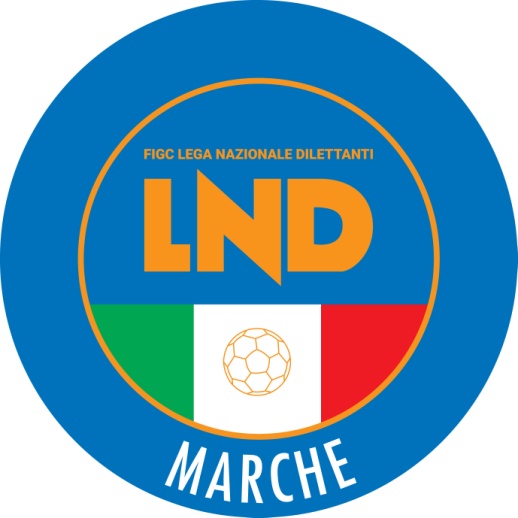 Federazione Italiana Giuoco CalcioLega Nazionale DilettantiCOMITATO REGIONALE MARCHEVia Schiavoni, snc - 60131 ANCONACENTRALINO: 071 285601 - FAX: 071 28560403                         sito internet: www.figcmarche.it                         e-mail: crlnd.marche01@figc.itpec: marche@pec.figcmarche.itNR.COGNOMENOMENASCITASOCIETA’1ARSENIMARCO16/04/2009FERMIGANO2BALLARININICOLA11/02/2009GABICCE GRADARA3BARTOLUCCIPIETRO05/03/2009REAL METAURO4BELLUCCI SIMONE25/07/2009K SPORT MONTECCHIO5BERTININICOLAS09/03/2009ACCADEMIA GRANTA L.E.6BETTICRISTIAN23/07/2009GALLO VALFOGLIA7BIAGIONILUDOVICO12/05/2009CSI DELFINO FANO8BORGOGELLIMATTIA18/09/2009REAL METAURO9BRUNOMATTIA04/01/2009GIOVANE SANTORSO10BRUSCAGLIAMARCO05/05/2009VADESE CALCIO11BRUZZESIFILIPPO24/06/2009VILLA SAN MARTINO12CAPPELLINISAMUELE31/05/2009GALLO VALFOGLIA13COLUCCIFRANCESCO21/09/2009MURAGLIA SSDARL14DROGHINIEDOARDO22/06/2009PERGOLESE15FABRUCCIENEA20/03/2009GALLO VALFOGLIA16FASOLIALESSANDRO30/07/2009CSI DELFINO FANO17FERRETTITOMMASO28/08/2009CSI DELFINO FANO18FOSCARANIERO12/02/2009GABICCE GRADARA19FULVI UGOLINIALESSANDRO14/06/2009ACCADEMIA GRANATA L.E.20GALLIENRICO12/05/2009ARZILLA CALCIO21LUCHETTI MATTIA18/0/2009VILLA SAN MARTINO22MAIDANI ROMEO02/08/2009URBANIA23MARSILIJONATAN09/06/2009URBANIA24MORETTIGIANMARCO18/02/2009VILLA SAN MARTINO25MOSCIATTIELIA15/06/2009ARZILLA CALCIO26MURRIZIIVAN10/03/2009K SPORT MONTECCHIO27PAOLONIEDOARDO12/05/2009POL CAGLI SPORT ASSOCIATI28PENSALFINIGIACOMO29/09/2009K SPORT MONTECCHIO29PERACCHIAGREGORIO28/06/2009URBANIA30PETRUZZI DANIELE05/08/2009VILLA SAN MARTINO31RICCIFILIPPO05/01/2009PERGOLESE32RUGGERIASCANIO27/01/2009URBANIA33TITOLEONARDO18/01/2009CSI DELFINO FANO34UGOLINI MATTIA11/08/2009FERMIGNANO35VENTURILUCA29/04/2009GIOVANE SANTORSONRCOGNOMENOMENASCITASOCIETA’1ADAMO CHRISTIAN20/06/2009OSIMOSTAZIONE C.D.2BISLANIFRANCESCO12/01/2009U.S. RECANATESE3BOTTONI TOMMASO07/11/2009CASTELFIDARDO4CAPORALONIMARCO13/03/2009NUOVA FOLGORE5CARANCINISIMONE14/02/2009FILOTTRANESE6CASAGRANDELORENZO08/06/2009BIAGIO NAZZARO7CICCONETTIPAOLO09/02/2009U.S. TOLENTINO 19198CONESTA’DAVIDE05/01/2009ACADEMY CIVITANOVESE9CUCCOELIA09/01/2009ACADEMY CIVITANOVESE10DI GIAMBERARDINODIEGO21/03/2009SANTA MARIA APPARENTE11DIAMANTIFILIPPO22/06/2009CORRIDONIA12GALASSITOMMASO18/02/2009VILLA MUSONE13GALEAZZIVALENTINO27/10/2009BIAGIO NAZZATO14GIRONELLAMATTIA01/04/2009CORRIDONIA15LEOMARIO27/02/2009CANDIA BARACCOLA ASPIO16LORENZIFABIO10/04/2009U.S. TOLENTINO 191917MACRINAMATTEO17/03/2009GIOVANE ANCONA CALCIO18MALAVENDANICOLA23/09/2009NUOVA FOLGORE19MALIZIAVITTORIO13/02/2009UNION PICENA20MERCURILEONARDO13/02/2009VALDICHIENTI PONTE21MIMOTTIFILIPPO29/03/2009BIAGIO NAZZARO22PIANELLAGREGORIO14/11/2009GIOVANE ANCONA23POLENTAPIETRO06/07/2009OSIMANA24RAFFAELLIGIOVANNI12/01/2009SS. MACERATESE 192225ROCCHETTIGIULIO08/04/2009TREIESE26SBARBATILORENZO09/11/2009MONTEMILONE POLLENZA27SEQUENZA LUCA29/04/2009VILLA MUSONE28SILEONI ALESSANDRO25/02/2009SS. MACERATESE 1922CAMERTONI PATRIZIO(FABRIANO CERRETO) GIANDOMENICO LUIGI(CALCIO ATLETICO ASCOLI) MALAVENDA GIAMMARCO(BIAGIO NAZZARO) PAZZAGLIA SIMONE(FABRIANO CERRETO) FILIAGGI DANIELE(ATLETICO AZZURRA COLLI) VECHIARELLO ALEJO MARCO(CALCIO ATLETICO ASCOLI) MARINI ALEX MARCO(F.C. VIGOR SENIGALLIA) FILIPPONI DANIELE(ATLETICO AZZURRA COLLI) PIERALISI TOMMASO(BIAGIO NAZZARO) GAMBINI NICOLA(F.C. VIGOR SENIGALLIA) DE ANGELIS LUCA(LMV URBINO CALCIO) VALDES SEARA SEBASTIAN EMILI(SAN MARCO SERVIGLIANO) TORDINI DIEGO(VALDICHIENTI PONTE) BELKAID YASSINE(ATLETICO GALLO) ROSSINI LEONARDO(BIAGIO NAZZARO) TOMBA ALESSANDRO(BIAGIO NAZZARO) FILIPPONI MATTIA(CALCIO ATLETICO ASCOLI) GIOVANNINI LION(CALCIO ATLETICO ASCOLI) MARIANI EDOARDO(CALCIO ATLETICO ASCOLI) MISTURA ENRICO(JESINA CALCIO SRL) PESARESI ALESSANDRO(MARINA CALCIO) ROSSETTI PIETRO(MARINA CALCIO) GIULI SEBASTIAN(ATL. CALCIO P.S. ELPIDIO) PETRARULO FRANCESCO(ATL. CALCIO P.S. ELPIDIO) DI GENNARO ALEX(ATLETICO GALLO) CARBONARI MICHELE(BIAGIO NAZZARO) PACCAMICCIO LORENZO(BIAGIO NAZZARO) PARASECOLI NICOLO(BIAGIO NAZZARO) VECHIARELLO ALEJO MARCO(CALCIO ATLETICO ASCOLI) CARSETTI DENNY(F.C. VIGOR SENIGALLIA) RUGGIERI GIANMARCO(GROTTAMMARE C. 1899 ARL) NAZZARELLI EDOARDO(JESINA CALCIO SRL) MORANI ALESSANDRO(LMV URBINO CALCIO) TAMAGNINI PIERO(LMV URBINO CALCIO) ALLA ERNEST(MONTEFANO CALCIO A R.L.) PALMUCCI MATTEO(MONTEFANO CALCIO A R.L.) COLONNA MARCO(VALDICHIENTI PONTE) IACHINI JARI(ATLETICO AZZURRA COLLI) GAIA GIANFILIPPO(BIAGIO NAZZARO) LISPI RINALDO(FABRIANO CERRETO) ORSINI DANIELE(GROTTAMMARE C. 1899 ARL) POMILI ALEX(GROTTAMMARE C. 1899 ARL) CAMERUCCIO ALESSANDRO(JESINA CALCIO SRL) GALASSI MICHELE(MONTEFANO CALCIO A R.L.) GUZZINI VITTORIO(MONTEFANO CALCIO A R.L.) CESARETTI BRANDO(SAN MARCO SERVIGLIANO) LEY CHRISTOFER(SAN MARCO SERVIGLIANO) FERRI ROBERTO(SANGIUSTESE M.G.) FRATERNALI LUCA(URBANIA CALCIO) BORGESE ALESSANDRO(VALDICHIENTI PONTE) SquadraPTGVNPGFGSDRPESSDARL F.C. VIGOR SENIGALLIA22106402212100SSDARL MARINA CALCIO199612161060F.C. FORSEMPRONESE 1949 SD.ARL1895318350SSDARL CALCIO ATLETICO ASCOLI17952216880S.S.D. JESINA CALCIO SRL159432191180A.S.D. ATLETICO AZZURRA COLLI159432151050A.S.D. ATLETICO GALLO1510361161420SSDRL SANGIUSTESE M.G.159432111010A.S.D. URBANIA CALCIO15104338800SSDARL ATL. CALCIO P.S. ELPIDIO14104241213-10S.S.D. MONTEFANO CALCIO A R.L.1293338800A.S.D. VALDICHIENTI PONTE11103251214-20SSDARL BIAGIO NAZZARO109243916-70S.S.D. GROTTAMMARE C. 1899 ARL810154913-40A.S.D. FABRIANO CERRETO69135512-70A.S.D. LMV URBINO CALCIO39108814-60SSDARL SAN MARCO SERVIGLIANO110019321-180PANARONI GIORGIO(CANTIANO CALCIO) SERAFINI GIACOMO(K SPORT MONTECCHIO) SERAFINI FABRIZIO(VALFOGLIA) ANGELINI ALBERTO(VALFOGLIA) CIOCCI MASSIMO(CALCIO CORRIDONIA) SERENI SIMONE(ATLETICO MONDOLFOMAROTTA) VITTORI LUIGI(CASTIGNANO A.S.D.) CICCHITTI CLAUDIO(FUTURA 96) NOCERA FRANCESCO(S.S. MACERATESE 1922) PELUSO LUCIO(K SPORT MONTECCHIO) ROSSI NICCOLO(K SPORT MONTECCHIO) COLLETTA NIKO(CALCIO CORRIDONIA) GUERRA MATTEO(ILARIO LORENZINI) BARTOLINI FEDERICO(MONTECOSARO) ZANNOTTI LEONARDO(PORTORECANATI A.S.D.) MARZANO BIAGIO(ATLETICO MONDOLFOMAROTTA) CARTECHINI ANDREA(CALCIO CORRIDONIA) PIETROPAOLO ALDO(CENTOBUCHI 1972 MP) LIERA GIOVANNI(K SPORT MONTECCHIO) CERVIGNI DAMIANO(AURORA TREIA) PANICHELLI PABLO CESAR(AURORA TREIA) ISLAMI SHKODRAN(MONTURANO CAMPIGLIONE) PROESMANS NIKOLAS RUBEN(OSIMANA) MAGNANI FILIPPO(VALFOGLIA) RICCIOTTI DIEGO(VALFOGLIA) MARCACCIO PARIDE(TRODICA) GIBBS DION MICHAEL(ATLETICO CENTOBUCHI) ROSI ALESSANDRO(ATLETICO MONDOLFOMAROTTA) PISTELLI DIEGO(CALCIO CORRIDONIA) ANGELINI FRANCO(CASTIGNANO A.S.D.) FORTUNATI ALESSANDRO(CASTIGNANO A.S.D.) TRAWALLY MUSTAPHA(CENTOBUCHI 1972 MP) CLERI FRANCESCO(FERMIGNANESE) IZZO DAVIDE(FERMIGNANESE) ROSSI NICCOLO(K SPORT MONTECCHIO) TONUCCI MANUEL(K SPORT MONTECCHIO) BRUGIAPAGLIA CLAUDIO(LORETO A.D.) SCALELLA FEDERICO(LORETO A.D.) PANICHI DAVIDE(MONTICELLI CALCIO S.R.L.) MASI LUCA(OSIMOSTAZIONE C.D.) ESPOSITO FRANCESCO(PASSATEMPESE) MARZIONI THOMAS(PORTUALI CALCIO ANCONA) BADIALI MARCO(TRODICA) CENCIARINI NICOLAS(VALFOGLIA) VAGNINI GIORGIO(VILLA S.MARTINO) PICCIOLA ANTONIO(ATLETICO CENTOBUCHI) GIUSTOZZI GIACOMO(AURORA TREIA) TARTABINI EDOARDO(CALCIO CORRIDONIA) DE VECCHIS ALESSIO(CENTOBUCHI 1972 MP) PORFIRI GABRIELE(CLUENTINA CALCIO) PONZONI MARCO(FERMIGNANESE) GENTILE LEONARDO(FUTURA 96) LIERA JACOPO(K SPORT MONTECCHIO) MAZZOLI FILIPPO(K SPORT MONTECCHIO) PICCIAFUOCO LORENZO(LORETO A.D.) STRECCIONI FRANCESCO(LORETO A.D.) RUGGERI FEDERICO(MONTECOSARO) HOXHOLLI RIGERS(MONTICELLI CALCIO S.R.L.) VITI DANIELE(MONTURANO CAMPIGLIONE) PIGINI GIANMARCO(OLIMPIA) LANARI NICOLO(PORTUALI CALCIO ANCONA) POLIDORI NICOLA(PORTUALI CALCIO ANCONA) CIUCCI ELIA(TRODICA) VIPERA EDOARDO(TRODICA) PAOLI THOMAS(VILLA S.MARTINO) LIBERATI SIMONE(ATLETICO CENTOBUCHI) MORGANTI LUCA(ATLETICO MONDOLFOMAROTTA) VICOMANDI LORENZO(AURORA TREIA) VENTRESINI CARLO ALBERTO(CALCIO CORRIDONIA) CESANI MAURO(CASTIGNANO A.S.D.) LUZI ALESSANDRO(CASTIGNANO A.S.D.) GONCALVES MOREIRA MATTEO(CENTOBUCHI 1972 MP) MASSACCESI FRANCESCO(CLUENTINA CALCIO) PROPERZI SAVERIO(CLUENTINA CALCIO) TRUDO KEVIN OLIVIER(MOIE VALLESINA A.S.D.) ADAMI FRANCESCO(MONTECOSARO) AGOSTINELLI MATTEO(PASSATEMPESE) MAGI ELIA(PASSATEMPESE) PAPA EMANUELE(PASSATEMPESE) TAVONI SIMONE(PORTUALI CALCIO ANCONA) SANTARELLI EDOARDO(S.S. MACERATESE 1922) ZANDRI DAVIDE(S.S. MACERATESE 1922) MARIANI MARCO(TRODICA) TATO GIUSEPPE(VALFOGLIA) TONUZI ARDIT(VIGOR CASTELFIDARDO-O ASD) TRAVAGLINI LUCA(CHIESANUOVA A.S.D.) CARBONI RUBEN(FILOTTRANESE A.S.D.) STORANI EMILIANO(POTENZA PICENA) CARNEVALI FILIPPO(FILOTTRANESE A.S.D.) MORETTINI ALEX(CHIESANUOVA A.S.D.) VEGLIO FRANCESCO(GABICCE GRADARA) VECCHIONE DAVID(POTENZA PICENA) BALLONI LUCA(CIVITANOVESE CALCIO) CARAFA RICCARDO MARIA(PALMENSE SSDARL) PISTELLI NICO(PALMENSE SSDARL) WAHI YAYA JUNIOR(POTENZA PICENA) IOMMI GIACOMO(CHIESANUOVA A.S.D.) SquadraPTGVNPGFGSDRPEU.S.D. OSIMANA2110631175120A.S.D. PORTUALI CALCIO ANCONA191054116970A.S.D. PASSATEMPESE1910613121020U.S. FERMIGNANESE1810532151140A.S.D. VILLA S.MARTINO1710523161060A.S.D. ILARIO LORENZINI1710523910-10A.S.D. ATLETICO MONDOLFOMAROTTA1610514161060U.S. OLIMPIA161044214950A.S.D. GABICCE GRADARA1610442171250A.S.D. K SPORT MONTECCHIO151043310640A.S.D. VALFOGLIA1410424912-30MOIE VALLESINA A.S.D.131034312930VIGOR CASTELFIDARDO-O ASD121033478-10U.S. FILOTTRANESE A.S.D.12103341518-30SSDARL OSIMOSTAZIONE C.D.1110325813-50A.S.D. SASSOFERRATO GENGA810226916-70C.S. LORETO A.D.310037918-90U.S.D. CANTIANO CALCIO0100010025-250SquadraPTGVNPGFGSDRPEF.C. CHIESANUOVA A.S.D.2510811195140A.C.D. S.S. MACERATESE 19222210640208120A.P. AURORA TREIA2010550217140A.S.D. ATLETICO CENTOBUCHI1810532198110U.S.D. MONTERUBBIANESE1810532171160A.S.D. MONTURANO CAMPIGLIONE1810532151230A.S.D. FUTURA 961710523141220S.S.D. MONTICELLI CALCIO S.R.L.14104241013-30SSDARL CIVITANOVESE CALCIO1310343101000A.S.D. POTENZA PICENA12103341415-10A.S.D. CALCIO CORRIDONIA1210334912-30G.S. PALMENSE SSDARL1010316811-30CLUENTINA CALCIO1010316812-40POL. CASTIGNANO A.S.D.9102351019-90U.S. TRODICA810154913-40A.S.D. MONTECOSARO710145718-110A.S.D. CENTOBUCHI 1972 MP610136619-130S.S. PORTORECANATI A.S.D.410046819-110RUCI LUIS(FERMIGNANO CALCIO) MARCHIONNI GIANMARCO(FERMIGNANO CALCIO) NDOJ RENATO(FERMIGNANO CALCIO) GUIDI DAVIDE(FERMIGNANO CALCIO) BOCCIOLETTI NICO(PESARO CALCIO) CIABATTONI BENITO(REAL EAGLES VIRTUS PAGLIA) DOMINICI MATTEO(POL. LUNANO) CIPOLLARO MARIO(SANTA MARIA TRUENTINA CDL) CATERINI GIANLUCA(FERMO SSD ARL) DURANTI GIORGIO(VADESE CALCIO) STELLA MARCO(FALCONARESE 1919) MALASPINA GIANPAOLO(FERMO SSD ARL) MOSCETTA MICHELE(MONTOTTONE GROTTESE ASD) BALDASSARRI STEFANO(U.S.G.GROTTAZZOLINA MSPM) LUCHETTA CRISTIANO(BORGO MINONNA) ELEUTERI CLAUDIO(ELFA TOLENTINO) FERRI ANDREA(TAVERNELLE) BERTUCCIOLI STEFANO(ATHLETICO TAVULLIA) GALDELLI RAFFAELE(CHIARAVALLE) PAMBIANCHI MATTEO(MANCINI RUGGERO) ALESSI GLORIANO(MONTALTO) DI RUSSO GUIDO(REAL EAGLES VIRTUS PAGLIA) BARTOLONI TOMMASO(COLLE 2006) BRASILI ANDREA(COLLE 2006) MATTIA VALERIO(COLLE 2006) LORONI LORENZO(LE TORRI CASTELPLANIO) FERRETTI DANILO(MANCINI RUGGERO) PETRONE GIUSEPPE(MURAGLIA S.S.D. A R.L.) OMICCIOLI ALESSANDRO(NUOVA REAL METAURO) CAMELA CARLO(OFFIDA A.S.D.) PIERISTE ANDREA(S.CLAUDIO) NICOLOSI PAOLO(SANTA MARIA TRUENTINA CDL) CAPOMAGGI MARCO(VISMARA 2008) DI LUCA MATTIA(CAMERINO CALCIO) MASSUCCI RICCARDO(ELFA TOLENTINO) BONCI MARCO(OSTERIA NUOVA) FACCIARONI LUCA(RAPAGNANO) SPINELLI LORENZO(SAMPAOLESE CALCIO) ROMAGNOLI ANDREA(BORGO MINONNA) SIMONETTI MARCO(CASTELBELLINO CALCIO) PORTALEONE THOMAS(FALCONARESE 1919) GRAMAZIO SAMUELE(MONTEMARCIANO) FULIMENI ALESSANDRO(PINTURETTA FALCOR) SACCHI LORENZO(POL. LUNANO) POLINI SIMONE(SANGIORGESE 1922) RIGHI MATTIA(TAVERNELLE) TACCHINI LEONARDO(U.S.G.GROTTAZZOLINA MSPM) PJETRI ENEO(VADESE CALCIO) CARNEVALINI GIANMARCO(VILLA MUSONE) ASCIONE COSIMO(COLLE 2006) RUGGERI MATTIA(CALDAROLA G.N.C.) VENDEMIATI TOMMASO(CALDAROLA G.N.C.) CHIERCHIA NICOLA(CASTELFRETTESE A.S.D.) POLENTA FRANCESCO(CASTELFRETTESE A.S.D.) MARIUCCI FRANCESCO(CSKA AMATORI CORRIDONIA) COSTARELLI MICHELE(CUPRAMONTANA G.IPPOLITI) MECHRI IHEB(FALCONARESE 1919) DELLA VALLE MATTEO(FERMO SSD ARL) ROSSI CRISTIAN(FOLGORE CASTELRAIMONDO) ALBANESE THOMAS(MATELICA CALCIO 1921 ASD) IPPOLITO GIUSEPPE(MATELICA CALCIO 1921 ASD) SABATINI MARCO(MONTOTTONE GROTTESE ASD) SANTAGATA MANUEL(MONTOTTONE GROTTESE ASD) GENTILI LUCA(NUOVA REAL METAURO) FUNARI STEFANO(ORSINI MONTICELLI CALCIO) CARLACCHIANI ANDREA(PIANE MG) GIULIANI LORENZO(PIANE MG) FAGIANI MICHAEL(RAPAGNANO) CANAPINI MIRCO(S.COSTANZO) COCILOVA TIZIANO(SAMPAOLESE CALCIO) GABALDI MASSIMILIANO(SANGIORGESE 1922) MICONI STEFANO(SETTEMPEDA A.S.D.) ABBATE NICHOLAS(STAFFOLO) FILACARO NICOLA(URBIS SALVIA A.S.D.) CARBONI FEDERICO(APPIGNANESE) BALDINI MATTEO(ATHLETICO TAVULLIA) GUERRA EMANUELE(ATHLETICO TAVULLIA) MATTIOLI ALESSANDRO(AZZURRA MARINER) PANCALDI ANDREA(BORGO MINONNA) KOFFI EMMANUEL ADJE(CAMERINO CALCIO) DONNARI ALBERTO(CASETTE VERDINI) MENCHINI FABIO(CASTEL DI LAMA) TARABELLO MATTEO(CASTELBELLINO CALCIO) FRATESI MATTIA(CASTELFRETTESE A.S.D.) SPADONI STEFANO(CASTELLEONESE) BORIA ALEX(COLLE 2006) MATTIA VALERIO(COLLE 2006) CECCHINI MIRKO(CUPRAMONTANA G.IPPOLITI) BELLANOVA ALESSANDRO(CUPRENSE 1933) CARBONI ALESSANDRO(CUPRENSE 1933) ZAHRAOUI ISMAIL(CUPRENSE 1933) MANDORLINI ANDREA(ELPIDIENSE CASCINARE) NEPA MATTIA(ELPIDIENSE CASCINARE) CASSISI JACOPO(FALCONARESE 1919) LEDESMA CAPINOA JOSHUA CRISTOPH(FALCONARESE 1919) BELLI ANDREA(FOLGORE CASTELRAIMONDO) DI FILIPPO MARCO(FOLGORE CASTELRAIMONDO) MENOTTI DAVIDE(LE TORRI CASTELPLANIO) PIERLEONI NICOLA(LE TORRI CASTELPLANIO) MANNUCCI MARCO(MANCINI RUGGERO) VRIONI ARIAN(MATELICA CALCIO 1921 ASD) TRAINI MAICOL(MONTOTTONE GROTTESE ASD) BELLINAZZO NICOLA(MURAGLIA S.S.D. A R.L.) FABI FRANCESCO(MURAGLIA S.S.D. A R.L.) SCAVOLINI ALESSIO(MURAGLIA S.S.D. A R.L.) BELATIK BILAL(OFFIDA A.S.D.) NEPI NICCOLO(ORSINI MONTICELLI CALCIO) RIPANI VALERIO(PIANE MG) VERDECCHIA MARCO(PINTURETTA FALCOR) MANENTI ALESSANDRO(POL. LUNANO) CAPRIOTTI FRANCESCO(POLISPORTIVA COSSINEA) DI LORENZO ANDREA(POLISPORTIVA COSSINEA) MARIANI CRISTIANO(REAL EAGLES VIRTUS PAGLIA) ORSETTI LORENZO(REAL EAGLES VIRTUS PAGLIA) BIAGETTI MARCO(S.COSTANZO) DAMIANI LORENZO(S.VENERANDA) PITTALUGA MATTIA(S.VENERANDA) BEDIAKO VINCENZO(SAMPAOLESE CALCIO) CORRADINI ALESSIO(SANGIORGESE 1922) PERTICARINI MARCO(SANGIORGESE 1922) ALESI SIMONE(SANTA MARIA TRUENTINA CDL) DIA BATHIE(SANTA MARIA TRUENTINA CDL) SPARVOLI LORENZO(SETTEMPEDA A.S.D.) SASSAROLI MARCO(STAFFOLO) BORGOGNONI NICOLA(TAVERNELLE) BARBABIETOLINI STEFANO(U.S.G.GROTTAZZOLINA MSPM) GUALTIERI LUCA(U.S.G.GROTTAZZOLINA MSPM) NDIAYE MOUSTAPHA(VADESE CALCIO) LEONE GEREMY(VILLA MUSONE) MEDEI NICOLA(APPIGNANESE) MONTANARI EDOARDO(APPIGNANESE) RICCI GABRIELE(ATHLETICO TAVULLIA) MIGNINI ROBERTO(AZZURRA MARINER) MASSEI MARCO(CAMERINO CALCIO) DI GIOIA GIUSEPPE(CASETTE VERDINI) PICCIONI ROBERTO(CASETTE VERDINI) TIDEI SIMONE(CASETTE VERDINI) CORRADETTI GIORGIO(CASTEL DI LAMA) BALDI ALESSANDRO(CASTELBELLINO CALCIO) MANCINI MASSIMILIANO(COLLE 2006) PICCIONE ALESSIO(COLLE 2006) PINTO CLAUDIO(COLLE 2006) CIAMARRA MARCO(CSKA AMATORI CORRIDONIA) DIALLO ABDOULAYE(CSKA AMATORI CORRIDONIA) CROSTA FILIPPO(CUPRENSE 1933) SARACENI SAVERIO(ELFA TOLENTINO) MARCANTONI RICCARDO(ELPIDIENSE CASCINARE) SABLONE DAVIDE(ELPIDIENSE CASCINARE) ONUORAH KARENN ODIRACHU(FALCONARESE 1919) GOBBI LUCA(FERMO SSD ARL) MALAVOLTA FEDERICO(FERMO SSD ARL) BENIGNI RICCARDO(LABOR 1950) CHIORRINI ALESSANDRO(LE TORRI CASTELPLANIO) MONTUOSO ALESSANDRO(LE TORRI CASTELPLANIO) CARBINI NICOLA(MONSERRA CALCIO) RASICCI FEDERICO(MONSERRA CALCIO) GABRIELLI GIANLUCA(MONTALTO) BELLONI ALESSANDRO(MONTEMARCIANO) SANTINI MATTIA(MONTEMARCIANO) GUERRIERI ALESSANDRO(ORSINI MONTICELLI CALCIO) SILVESTRI GIORGIO(ORSINI MONTICELLI CALCIO) MONTES SALVATORE(OSTERIA NUOVA) NESI LUCA(OSTERIA NUOVA) DE CAROLIS LUCIANO(PIANE MG) PILSU MARCEL ROBERT(PINTURETTA FALCOR) SOLFI LUCA(POL. LUNANO) VAGNARELLI ANDREA(POLISPORTIVA COSSINEA) SILENZI NICOLO(RAPAGNANO) GREGORI ARCANGELO(REAL EAGLES VIRTUS PAGLIA) PICCHINI LUCA(REAL EAGLES VIRTUS PAGLIA) ROLON ANDRES(S.COSTANZO) MARCHEGIANI FEDERICO(SAMPAOLESE CALCIO) RICCI EROS(SANGIORGESE 1922) MORENO EZEQUIEL IVAN(SANTA MARIA TRUENTINA CDL) TERENZI ENRICO(TAVERNELLE) CRUCIANI LEONARDO(U.S.G.GROTTAZZOLINA MSPM) MORETTI ALFONSO ROBERTO(U.S.G.GROTTAZZOLINA MSPM) PACIONI LUCA(U.S.G.GROTTAZZOLINA MSPM) ALZAPIEDI DANIELE(URBIS SALVIA A.S.D.) PIETRELLA MICHELE(URBIS SALVIA A.S.D.) BORA MICHELE(VILLA MUSONE) DE GENNARO COSIMO(VISMARA 2008) PRODAN ALEXANDRU(VISMARA 2008) VALENTI GIANLUCA(AUDAX CALCIO PIOBBICO) LUCHETTI MATTEO(S.ORSO 1980) AMANTINI ELIA(MERCATELLESE) FIORUCCI NICOLAS(AUDAX CALCIO PIOBBICO) PUPITA ANDREA(AUDAX CALCIO PIOBBICO) CIASULLO ISAIA(MERCATELLESE) ROMAGNOLI EMANUELE(MONTEMILONE POLLENZA) INTILI ALAIN(AVIS MONTECALVO) DEL GALLO ALEX(MERCATELLESE) VITALI MATTIA(S.ORSO 1980) MANONI NICOLA(SAN BIAGIO) SOCCI LEONARDO(SAN BIAGIO) DEL GRANDE STEFANO(AVIS MONTECALVO) RIAHI RAMI(AVIS MONTECALVO) MAZZOCCHINI SIMONE(SAN BIAGIO) PACCAMICCI FRANCESCO(SAN BIAGIO) RECANATINI MATTEO(SAN BIAGIO) SquadraPTGVNPGFGSDRPEPOL. S.VENERANDA17852110730A.S.D. CAGLIESE CALCIO148422131030A.S.D. POL. LUNANO13834110640A.S.D. AVIS MONTECALVO13841310640A.S.D. S.ORSO 198012833210460A.S.D. NUOVA REAL METAURO1283326510U.S. TAVERNELLE11825110910G.S. MURAGLIA S.S.D. A R.L.1183239900A.S.D. OSTERIA NUOVA1082427700POL.D. VISMARA 200898233131030A.S.D. AUDAX CALCIO PIOBBICO98305914-50A.S.D. VADESE CALCIO9823349-50A.S.D. FERMIGNANO CALCIO982331319-60POL. ATHLETICO TAVULLIA8815289-10A.S.D. PESARO CALCIO68134913-40U.S. MERCATELLESE58053913-40SquadraPTGVNPGFGSDRPEU.S. CASTELFRETTESE A.S.D.178521141040U.S. S.COSTANZO1684409360U.S. MONSERRA CALCIO15843116970S.S. SAMPAOLESE CALCIO15843111650S.S.D. STAFFOLO118323111100U.S. MONTEMARCIANO10831489-10A.S.D. LABOR 19509723210910U.S. LAURENTINA9823389-10A.S.D. CASTELBELLINO CALCIO9823345-10A.P.D. COLLE 2006972321415-10A.S.D. FALCONARESE 19199823379-20S.S.D. CHIARAVALLE8815257-20A.S.D. CUPRAMONTANA G.IPPOLITI88224711-40A.S.D. BORGO MINONNA88224610-40A.S.D. CASTELLEONESE7814368-20A.S.D. LE TORRI CASTELPLANIO58053611-50SquadraPTGVNPGFGSDRPEG.S. ELFA TOLENTINO21870114590U.S. APPIGNANESE19861114770S.S. MATELICA CALCIO 1921 ASD188530175120A.S.D. MONTEMILONE POLLENZA168440143110A.S.D. CAMERINO CALCIO1283325320A.S.D. CASETTE VERDINI128404911-20URBIS SALVIA A.S.D.1183231213-10A.S.D. CSKA AMATORI CORRIDONIA1083149900S.S. MANCINI RUGGERO98233911-20A.S.D. CALDAROLA G.N.C.982331115-40C.S. VILLA MUSONE982331015-50S.S. SETTEMPEDA A.S.D.8822489-10A.S.D. ELPIDIENSE CASCINARE68134711-40A.S.D. S.CLAUDIO68206513-80A.S.D. FOLGORE CASTELRAIMONDO58125711-40A.S.D. SAN BIAGIO58125717-100SquadraPTGVNPGFGSDRPEA.S.D. CASTEL DI LAMA17852115780A.S.D. CUPRENSE 1933178521151140A.S.D. ORSINI MONTICELLI CALCIO16844016880A.S.D. AZZURRA MARINER16851212840A.S.D. PIANE MG15843111650A.C. RAPAGNANO14835010730F.C. MONTALTO13834116970MONTOTTONE GROTTESE ASD138413141400A.S.D. SANTA MARIA TRUENTINA CDL108314141400SSDARL SANGIORGESE 192210824256-10A.F.C. FERMO SSD ARL882241012-20A.S.D. POLISPORTIVA COSSINEA782151114-30U.S. PINTURETTA FALCOR581251217-50S.P. OFFIDA A.S.D.58125212-100A.S.D. U.S.G.GROTTAZZOLINA MSPM48116916-70A.S.D. REAL EAGLES VIRTUS PAGLIA38035617-110PIGINI PIERPAOLO(C.S.I.RECANATI) PROSPERI MATTIA(C.S.I.RECANATI) PACIARONI NICCOLO(MONTECASSIANO CALCIO) GABBAN FEDERICO(GRADARA CALCIO) FRATINI GIUSEPPE(PICENO UNITED MMX A R.L.) CARMINELLI SIMONE(SEFRENSE) TILLI ERNESTO(ATLETICO PORCHIA) DE GIORGI ANTONIO(F.F. REAL GIMARRA) DI SILVESTRO GIACOMO(ATLETICO PORCHIA) PANUNTI MASSIMILIANO(JUVENTUS CLUB TOLENTINO) LANARI LUCA(PIANO SAN LAZZARO) TOLARDO FABIANO(AGUGLIANO POLVERIGI) ANDREOLI CRISTIAN(BORGHETTO) MERLIN BRUNO(CORINALDO CALCIO F.C. ASD) BOCCHINI LUCA(L.EUROPA LUCIANO BOCCHINI) CIABATTONI FABIO(MALTIGNANO CALCIO) FRATINI GIUSEPPE(PICENO UNITED MMX A R.L.) CELANI PIERO(PRO CALCIO ASCOLI) STOCCHI GIOVANNI(PEGLIO) ESPOSTO TONINO(ATLETICO CONERO) MASSETTI SIMONE(OLIMPIA SPINETOLI) GUDENZONI MASSIMILIANO(GRADARA CALCIO) SGOLASTRA ROBERTO(ACQUAVIVA CALCIO) PISTARELLI ENRICO(CORINALDO CALCIO F.C. ASD) SCORTICHINI LUCA(L.EUROPA LUCIANO BOCCHINI) CRISTIANI CRISTIANO(PALOMBINA VECCHIA) CANNELLINI ADRIANO(PICENO UNITED MMX A R.L.) CIMICA GIUSEPPE(PORTA ROMANA) SCARLATTI GIACOMO(VILLA CECCOLINI CALCIO) FAINI LUCA(AUDAX PAGLIARE) EWANSIHA OSAYANDE SHEDRA(L.EUROPA LUCIANO BOCCHINI) PIERMATTEI ALESSANDRO(ABBADIENSE) FIRMANI FEDERICO(ATLETICO MACERATA) SPACCAPANICCIA FABIO(ATLETICO PORCHIA) NOBILINI MICHELE(BORGHETTO) GARBUGLIA ANDREA(CITTA DI CIVITANOVA) GIULIANI DAVIDE(F.F. REAL GIMARRA) POMPILI FEDERICO(F.F. REAL GIMARRA) GRECO MARCO(MONTEPRANDONE) SERFILIPPI MATTEO(PIANDIROSE) PERUCCI SAMUELE(PONTERIO) GIULIANI MATTEO(PORTA ROMANA) MARIOTTI FABIO(PORTA ROMANA) GABELLINI DAVIDE(REAL ALTOFOGLIA) DI PILLO SAMUELE(SEFRENSE) APOLLONI FILIPPO(SERRANA 1933 A.S.D.) BATTAGLINI LUCA(USAV PISAURUM) CASTELLI VINCENZO(AUDAX PAGLIARE) SPECA DAVIDE(AUDAX PAGLIARE) GIULIANI CHRISTIAN(AGUGLIANO POLVERIGI) SANTINI DIEGO(MAIOR) ROMAGNOLI MATTEO(REAL MOLINO) DI NARDO PAOLO(U.MANDOLESI CALCIO) TARTABINI EMANUELE(UNITED CIVITANOVA) TROIANI GIANMARCO(ACQUASANTACALCIO 1971) ESPOSITO ALESSANDRO(ACQUAVIVA CALCIO) LOGRIECO MICHELE(AGUGLIANO POLVERIGI) FLOREA CONSTANTIN DANI(CORVA CALCIO 2008) COULIBALY ALOU(MAGLIANO CALCIO 2013) FERRETTI ROBERTO(MALTIGNANO CALCIO) PESCE GIUSEPPE(MALTIGNANO CALCIO) COME TOMMASO(POLLENZA) DIONE MODOU(PONTERIO) MICHELI ALESSIO(SANTA MARIA APPARENTE) BRUNORI ALESSIO(UNIONE PIAZZA IMMACOLATA) ARDUINI LORENZO(USAV PISAURUM) BALDELLI ALEX(VALFOGLIA TAVOLETO) FUGANTE SIMONE(VICTORIA STRADA) GENTILI DOMENICO(VIGOR FOLIGNANO) SCAGNETTI DANIELE(VIS GUALDO CALCIO) QUINZI GIACOMO(VIS P.S.ELPIDIO C.FALERIA) LENCI MARIO(CORINALDO CALCIO F.C. ASD) FRANCIA RICCARDO(JUVENTUS CLUB TOLENTINO) VANNICOLA DYLAN(ACQUAVIVA CALCIO) MECELLA JURI(ARGIGNANO) CORSINI EDOARDO(ARZILLA) AMADIO LUCA(ATLETICO PORCHIA) LAPI LUCA(AVIS SASSOCORVARO) TORRICINI LUCA(BORGHETTO) NEPI MATTIA(BORGO ROSSELLI A.S.D.) CUTINI GIOELE MARIA(C.S.I.DELFINO FANO) CAPITANELLI FRANCESCO(CITTA DI CIVITANOVA) LIGUORI NICOLO(CITTA DI CIVITANOVA) ACCIARINI CRISTIAN(CORVA CALCIO 2008) TRAIANI TOMMASO(CUCCURANO) FALL MOUHAMADOU(F.F. REAL GIMARRA) CINGOLANI LUCA(FOOTBALL CLUB OSIMO 2011) BUBBA ANDREA(JUNIORJESINA LIBERTAS ASD) PIERANDREI MARCO(JUNIORJESINA LIBERTAS ASD) PELLICCIONI ALESSANDRO(JUVENTUS CLUB TOLENTINO) ANTINORI MARCO(LEONESSA MONTORO CALCIO) DOMIZIO ALESSIO(LEONESSA MONTORO CALCIO) CAMPANELLI MICHELE(MAIOLATI UNITED) SANNIPOLI LUCA(MAIOR) NIMIS MATTIA(MAROTTESE ARCOBALENO) MOLINARI MARCO(MONSANO) KEITA SEYDOU(MONTE CERIGNONE VALCONCA) ROSATI MATTIA(MONTELUPONESE) STAFFOLANI DIEGO(MONTELUPONESE) BIOCCO GIACOMO(OLIMPIA SPINETOLI) BIZZARRI FABIO(OLIMPIA SPINETOLI) ROSSI ANDREA(PEGLIO) MUCCICHINI NICOLO(PICENO UNITED MMX A R.L.) SCARAFONI SIMONE(PICENO UNITED MMX A R.L.) MORICI MAIKOL(PONTESASSO A.S.D.) BULZONI MAURO(PORTA ROMANA) EVERARD WELDON TOMMASO(PRO CALCIO ASCOLI) FABBRI MARCO(REAL ALTOFOGLIA) ROCCHI PIETRO(REAL ALTOFOGLIA) RAZGUI OUSEMA(REAL CAMERANESE) CAPORALETTI NICO(REAL MOLINO) EZ ZAARI SAID(REAL MOLINO) FOGANTE FRANCESCO(REAL PORTO) STAFFOLANI FEDERICO(SAN GINESIO CALCIO) VERDICCHIO NICOLO(SANTA MARIA APPARENTE) AGUZZI DANIELE(SEFRENSE) BUZZANGA FEDERICO(SEFRENSE) FIORANELLI FLAVIO NICCOLO(SERRANA 1933 A.S.D.) MAGAGNINI GIOVANNI(SS OLIMPIA OSTRA VETERE) BELET MIHAI GABRIEL(TERRE DEL LACRIMA) CONTI LUCA(TERRE DEL LACRIMA) BAGGADIR ABD RAHMAN(TORRE SAN MARCO) GRANATIERO GIUSEPPE(VARANO A.S.D.) PESARESI LUCA(VARANO A.S.D.) BARONELLO SEBASTIANO LUCA(VEREGRA F.C. 2019) MORETTI ANDREA(VEREGRA F.C. 2019) GIGLI GIULIO(VICTORIA STRADA) ANGELINI ROBERTO(VIGOR FOLIGNANO) LEONI ALBERTO(ACQUAVIVA CALCIO) SOWEIMO OLUWASEGUN MICH(ANKON DORICA) LUCERNONI GIAMMARCO(ARGIGNANO) ERCOLI NICOLA(ARIES TRODICA 04) CAMPANELLI MATTIA(ARZILLA) JKAOUA AMIN(ARZILLA) VIGNONI LUCA(AUDAX PAGLIARE) TITTI EDOARDO(AVIS ARCEVIA 1964) BELLUCCI GIANMARCO(AVIS SASSOCORVARO) DE RONZI RICCARDO(BELFORTESE R. SALVATORI) BOLLETTINI BERNARDINO(BORGO ROSSELLI A.S.D.) MARCONI MATTEO(BORGO ROSSELLI A.S.D.) CECCACCI ANDREA(C.S.I.DELFINO FANO) BASTIANELLI MATTEO(CAMERATESE A.S.D.) CONTI MICHELE(CAMERATESE A.S.D.) FORMICA ROBERTO(CAMERATESE A.S.D.) LAURENZI SIMONE(CAMERATESE A.S.D.) ROSSI ALESSANDRO(CAMERATESE A.S.D.) BAIOCCHI SIMONE(CASTORANESE) NAZZARI ANGELO(CASTORANESE) DOMINICI RICCARDO(CORINALDO CALCIO F.C. ASD) MYFTIU REARD(CORINALDO CALCIO F.C. ASD) BEN HALIMA CHARIF ELGHALI(CORVA CALCIO 2008) SCARLATTI ALESSANDRO(CUCCURANO) ANDREOLETTI THOMAS(DELLA ROVERE CALCIO) ANGELETTI LORENZO(ESANATOGLIA) ANIMOBONO FILIPPO(ESANATOGLIA) SANTONI FABRIZIO(ESANATOGLIA) CALILLI FRANCESCO(F.C. PEDASO 1969) CAROSI MATTEO(F.C. PEDASO 1969) DIAMANTINI ANDREA(F.F. REAL GIMARRA) BALLIU RIGERS(FC TORRIONE CALCIO 1919) MERLINI PAOLO(FC TORRIONE CALCIO 1919) CASTELLANO TOMMASO(FOOTBALL CLUB OSIMO 2011) PIZZICHINI MARCO(FOOTBALL CLUB OSIMO 2011) BRUNI GIACOMO(G.M.D. GROTTAMMARE 89) MASSI MAURO(G.M.D. GROTTAMMARE 89) CASTELLANI STEFANO(GRADARA CALCIO) ANGELINI LUCA(J.R.V.S. ASCOLI) MANNI ALESSANDRO(J.R.V.S. ASCOLI) CANTARINI NICOLAS(JUNIORJESINA LIBERTAS ASD) RUGGERI TOMMASO(JUVENTUS CLUB TOLENTINO) BASSOTTI RICCARDO(L.EUROPA LUCIANO BOCCHINI) KOUAO MALAN JEAN PAUL(L.EUROPA LUCIANO BOCCHINI) VECCHIOTTI ROBERTO(MAGLIANO CALCIO 2013) LUCARELLI ALESSIO(MAIOLATI UNITED) MUSCIANO GIANMARCO(MAIOLATI UNITED) SBREGA SAMUEL(MAIOR) CAMAIONI VALERIO(MALTIGNANO CALCIO) CIMICONI GIORGIO(MALTIGNANO CALCIO) D ANGELO EMANUELE(MALTIGNANO CALCIO) PIATTELLA ALBERTO(MONSANO) BRACALENTE SIMONE(MONTE SAN PIETRANGELI) MARCONI EDOARDO(MONTEGRANARO CALCIO) PIGLIACAMPO OMAR(MONTELUPONESE) GIULIANI ALESSIO(MONTEPRANDONE) BRANDI TOMMASO(PALOMBESE) FELICI TOMMASO(PALOMBINA VECCHIA) BENEDETTI LORENZO(PEGLIO) ROSSI NICOLA(PEGLIO) DEL PRETE MARCO(PETRITOLI 1960) GHERGHI LUCA(PIANO SAN LAZZARO) NICOLETTI FILIPPO(PIANO SAN LAZZARO) DI BENEDETTO LEONARDO(PICENO UNITED MMX A R.L.) CAPOTONDO MATTIA(PIETRALACROCE 73) HERVAT LUCA(PONTESASSO A.S.D.) STIPA DAVIDE(PORTA ROMANA) COTRONE LORENZO(PORTO POTENZA CALCIO) BRICCA NICOLO(REAL ALTOFOGLIA) ZANCOCCHIA MATTIA(REAL ELPIDIENSE CALCIO) MARTELLINI GIANLUCA(RECREATIVO P.S.E.) ROSETTANI MARCO(RECREATIVO P.S.E.) FRANCIA DANIELE(SAN GINESIO CALCIO) SEGOVIA RODRIGO IGNACIO(SAN GINESIO CALCIO) FORANI ANDREA(SANTA MARIA APPARENTE) FABRIZI LUCA(SERRANA 1933 A.S.D.) GIRI MARIANO(TELUSIANO CALCIO A.S.D.) MACELLARI ALESSIO(TELUSIANO CALCIO A.S.D.) LELIO SEBASTIANO(TREIESE) COSTI MICHAEL(U.MANDOLESI CALCIO) POETA MATTEO(UNITED CIVITANOVA) DOLCI GIAN MARCO(USAV PISAURUM) CAVALLI GIANLUCA(VALFOGLIA TAVOLETO) PICCIAFUOCO ROBERTO(VARANO A.S.D.) CARCA FERNANDO MANUEL(VEREGRA F.C. 2019) NGUYEN THANH TUNG ROBB(VEREGRA F.C. 2019) CRISTALLI FRANCESCO(VICTORIA STRADA) ZERLENGA CIRO(VIGOR MACERATA) BERNABEI EURO(VIGOR MONTECOSARO CALCIO) GIRI MARCO(VIGOR MONTECOSARO CALCIO) ESSOUSSI SOUFIANE(VILLA CECCOLINI CALCIO) SORGENTE FRANCESCO(VILLA CECCOLINI CALCIO) GIORGINI MATTEO(VIRIDISSIMA APECCHIO) AIT SALAH SOUFIANE(VIS CANAVACCIO 2008) FUSACCHIA FEDERICO(VIS CANAVACCIO 2008) BRACALENTE MARCO(VIS P.S.ELPIDIO C.FALERIA) BRUNELLI ALESSANDRO(VIS P.S.ELPIDIO C.FALERIA) MAZZUFERI DANNY(ABBADIENSE) VINOTTI SONNY(ACQUAVIVA CALCIO) GRAMACCIA SAMUELE(AGUGLIANO POLVERIGI) MAZZANTI FILIPPO(ANKON DORICA) RICCIOTTI JACOPO(ANKON DORICA) CINCONZE ELIA(ARGIGNANO) DE CARO EMANUELE(ARIES TRODICA 04) GATTAFONI FEDERICO(ARIES TRODICA 04) TEMPERINI FEDERICO(ARIES TRODICA 04) SPENDOLINI LORENZO(ARZILLA) PITTURI MATTEO(ATLETICO CONERO) TORREGIANI MICHELE(ATLETICO CONERO) CIABATTONI ANDREA(ATLETICO PORCHIA) MARILUNGO DIEGO(ATLETICO PORCHIA) LANCI DAVIDE(ATLETICO RIVER URBINELLI) SPECA DAVIDE(AUDAX PAGLIARE) VALORI GIANMARCO(AUDAX PAGLIARE) TITTI ALESSIO(AVIS ARCEVIA 1964) CESARI LEALE STEFANO(BELFORTESE R. SALVATORI) MONDAINI GIACOMO(BORGHETTO) BALDONI DENNYS(CAMERATESE A.S.D.) MONINA ALESSANDRO(CAMERATESE A.S.D.) PERTEMPI STEFANO(CAMERATESE A.S.D.) PERTICARINI LORENZO(CASETTE D ETE 1968) DI GIACOMO MAURO(CASTORANESE) SCHIAVONI FRANCESCO(CINGOLANA SAN FRANCESCO) GIULIONI FEDERICO(CORINALDO CALCIO F.C. ASD) ROGANTI LUCA(CORVA CALCIO 2008) RIPANTI ALESSANDRO(DELLA ROVERE CALCIO) ROSSI MATTEO(DELLA ROVERE CALCIO) BRUNO ALESSANDRO(ESANATOGLIA) POMPEI IACOPO(ESANATOGLIA) ATTORRESI MIRCO(F.C. PEDASO 1969) KOUASSI KOUASSI FRANK(F.C. PEDASO 1969) TARQUINI MATTEO(F.C. PEDASO 1969) CAPRIOTTI ALESSANDRO(FC TORRIONE CALCIO 1919) PIGNOTTI ALESSIO(FC TORRIONE CALCIO 1919) CARRASSI CRISTIAN(FOOTBALL CLUB OSIMO 2011) LUCIDI ENRICO(G.M.D. GROTTAMMARE 89) NOVA IRGYS(GRADARA CALCIO) SCAPOLI LUCA(GRADARA CALCIO) COULIBALI SEKOU(JUNIORJESINA LIBERTAS ASD) KORCHI ILIAS(JUNIORJESINA LIBERTAS ASD) BARBARESI EDOARDO(L.EUROPA LUCIANO BOCCHINI) OGIUGO CHURCHI MASSIMO(L.EUROPA LUCIANO BOCCHINI) ROSSI FILIPPO(LEONESSA MONTORO CALCIO) TIRABASSI PAOLO(MAGLIANO CALCIO 2013) PIATTELLA LUCA(MONSANO) MONALDI DIEGO(MONTE CERIGNONE VALCONCA) RIGHINI FILIPPO(MONTE CERIGNONE VALCONCA) MARZIALI GIANLUCA(MONTE SAN PIETRANGELI) GOGLIA MICHELANGELO(MONTEFIORE) REUCCI RICCARDO(MONTELUPONESE) BERNARDINI MARCO(MONTEPRANDONE) GABRIELLI SAIMON(MONTEPRANDONE) INFRICCIOLI MATTEO(MONTEPRANDONE) CAVALIERI ALESSANDRO(MORROVALLE) CANTARINI ELIA(NUOVA SIROLESE) LMOUGHIT NOUREDDINE(NUOVA SIROLESE) AROSTI MARCO(OLIMPIA) UBALDINI GIANMARCO(OLIMPIA) CAMOMILLA GIUSEPPE(PALOMBESE) GIANTOMASI FEDERICO(PALOMBINA VECCHIA) ALDOBRANDINI ADRIANO(PIANO SAN LAZZARO) GALLO ANDREA(PIANO SAN LAZZARO) SEYDOU AWALOU(PIANO SAN LAZZARO) PALAFERRI LUCA(PICENO UNITED MMX A R.L.) BALDETTI MARCO(PIETRALACROCE 73) FABIANI FEDERICO(PIETRALACROCE 73) VERGANI ALESSANDRO(PIETRALACROCE 73) RUSSO DANILO(PONTERIO) GIOVAGNOLI ENRICO(PONTESASSO A.S.D.) GIROLAMETTI SIMONE(PONTESASSO A.S.D.) PAOLASINI ALESSANDRO(PONTESASSO A.S.D.) URBINATI GIACOMO(PONTESASSO A.S.D.) ARCOPINTO ALESSANDRO(PORTA ROMANA) MICHELI BIAGIO(PORTO POTENZA CALCIO) MARCHIONNE ANDREA(REAL CAMERANESE) RAKIPI IBRAHIM(REAL ELPIDIENSE CALCIO) CALCABRINI ALESSANDRO(REAL MOLINO) PAOLUCCI ALESSANDRO(REAL MOLINO) SANSEVERINATI LUCA(REAL PORTO) LEONARDI LORENZO(S.A. CALCIO CASTELFIDARDO) MARIOTTI ANDREA(SENIGALLIA CALCIO) TERRONE LUCA(SENIGALLIA CALCIO) BASSOTTI MICHELE(SS OLIMPIA OSTRA VETERE) BELLESI CRISTIAN(TELUSIANO CALCIO A.S.D.) AVALTRONI GIACOMO(TERRE DEL LACRIMA) TOMASSINI FEDERICO(TERRE DEL LACRIMA) TRAIANI DIEGO(TORRE SAN MARCO) FAMMILUME FABIO(TREIESE) RAPACCINI ALESSANDRO(TREIESE) LUCCI LUCA(U.MANDOLESI CALCIO) CALVARESI VITTORIO(UNIONE PIAZZA IMMACOLATA) FELICETTI MATTIA(UNIONE PIAZZA IMMACOLATA) RAIMONDI ANDREA(UNIONE PIAZZA IMMACOLATA) BELKHIR RAYANE(UNITED CIVITANOVA) GUEYE CHEIKH(UNITED CIVITANOVA) PIANAROLI PAOLO(UNITED CIVITANOVA) MOSCA ALESSANDRO(USAV PISAURUM) NICOLINI LUCA(USAV PISAURUM) FRATESI DIEGO(VALFOGLIA TAVOLETO) NIANG ELHADJI(VALFOGLIA TAVOLETO) CIARALLI DANIELE(VALTESINO A.S.D.) DOMENICHELLI ENRICO(VARANO A.S.D.) PASQUINI GIOELE(VARANO A.S.D.) BECCI NICHOLAS(VICTORIA BRUGNETTO) GROSSI LUCA(VICTORIA BRUGNETTO) CALABRINI DANIELE(VIGOR FOLIGNANO) CHIAPPINI NICOLAS(VIGOR FOLIGNANO) CICCANTI MIRCO(VIGOR FOLIGNANO) BRUNO ANDREA(VIGOR MACERATA) MERCURI EMANUELE(VIGOR MONTECOSARO CALCIO) BIONDI FILIPPO(VILLA CECCOLINI CALCIO) MARONG LAMIN(VILLA CECCOLINI CALCIO) CEKA FABIO(VIRIDISSIMA APECCHIO) CAPPELLACCI THOMAS(VIS CANAVACCIO 2008) CALLARA ARES(VIS P.S.ELPIDIO C.FALERIA) GUERRA DENIS(CARPEGNA) CAPPELLI EMILIANO(FRONTONESE) LOMBARDI LUCA(SARNANO) DE MARCO MANUEL(SCHIETI) ORADEI ANGELO(UNIONE CALCIO PERGOLESE) GUERRA ANDREA(CASININA CALCIO) MAROCHI NICOLA(FRONTONESE) TIBERI IACOPO(SARNANO) TORRESI CLYDE(SARNANO) GUIDI DIEGO(SCHIETI) VOLOSINCU BOGDAN SEBASTIA(UNIONE CALCIO PERGOLESE) ANGELETTI FEDERICO(SARNANO) LUCAGROSSI MARCO(CARPEGNA) MOUAOUI ABDERRAHMANE(CARPEGNA) POLIDORI FEDERICO(CASININA CALCIO) ARRADI YASIN(FALCO ACQUALAGNA) CAZZOLA UMBERTO(FALCO ACQUALAGNA) FRANCESCHETTI MICHELE(FRONTONESE) PIERETTI NICOLA(FRONTONESE) SEBASTIANI MARCO(SARNANO) MELE GABRIELE(SCHIETI) BARTOLUCCI ANDREA(UNIONE CALCIO PERGOLESE) FEDERICI UMBERTO(CASININA CALCIO) MATTEUCCI LUCA(CASININA CALCIO) PRODAN ILIE(SCHIETI) RICCI EDOARDO(UNIONE CALCIO PERGOLESE) SquadraPTGVNPGFGSDRPEPOL. AVIS SASSOCORVARO17852116790A.S.D. REAL ALTOFOGLIA17852116790A.S.D. CARPEGNA16851210910U.S.D. FALCO ACQUALAGNA15843115780A.S.D. VALFOGLIA TAVOLETO15843114860S.S. OLIMPIA14842216970A.S.D. UNIONE CALCIO PERGOLESE128332171520POL. VIRIDISSIMA APECCHIO1284049900A.S.D. VIS CANAVACCIO 200810831469-30A.S.D. CASININA CALCIO982339810U.S. PEGLIO9823369-30A.S.D. POLE CALCIO98233713-60U.S. S.CECILIA URBANIA78143101000S.S. SCHIETI681341016-60ASD.AC MONTE CERIGNONE VALCONCA68206515-100POL. FRONTONESE18017520-150SquadraPTGVNPGFGSDRPEU.S. MAIOR228710193160A.S.D. CUCCURANO19861113580A.S.D. PIANDIROSE18860211560A.S.D. DELLA ROVERE CALCIO15843113580A.S.D. F.F. REAL GIMARRA138341141040A.S.D. ATLETICO RIVER URBINELLI13841379-20A.S.D. MAROTTESE ARCOBALENO1284041314-10C.S.I.DELFINO FANO1183231314-10A.S.D. GRADARA CALCIO108314610-40U.S. PONTESASSO A.S.D.108314918-90A.S.D. USAV PISAURUM98233141310U.P. ARZILLA781431617-10A.S.D. JUNIOR CENTRO CITTA78215615-90A.S.D. VILLA CECCOLINI CALCIO68134710-30POL. ISOLA DI FANO48116811-30POL. TORRE SAN MARCO28026616-100SquadraPTGVNPGFGSDRPESENIGALLIA CALCIO228710235180F.C.D. REAL CAMERANESE198611214170A.S.D. ANKON DORICA17852111740ASD.P. CANDIA BARACCOLA ASPIO138413171070U.S.D. SS OLIMPIA OSTRA VETERE13841314860A.S.D. FOOTBALL CLUB OSIMO 2011138341151140CORINALDO CALCIO F.C. ASD128332161510A.S.D. PIETRALACROCE 73118323141130G.S.D. S.A. CALCIO CASTELFIDARDO1183231115-40S.S. VICTORIA BRUGNETTO1182511116-50A.S.D. NUOVA SIROLESE10831412930A.S.D. PIANO SAN LAZZARO108314912-30U.S. VARANO A.S.D.78215715-80A.S.D. AVIS ARCEVIA 1964782151018-80A.S.D. ATLETICO CONERO38107522-170U.S. PONTERIO08008321-180SquadraPTGVNPGFGSDRPEA.S.D. CINGOLANA SAN FRANCESCO218701235180A.S.D. ARGIGNANO208620166100A.S.D. ESANATOGLIA16851213670A.S.D. PALOMBINA VECCHIA15843113670A.S.D. AURORA CALCIO JESI1374129810A.S.D. MAIOLATI UNITED138413810-20S.S.D. BORGHETTO12840411920U.S.D. AGUGLIANO POLVERIGI11832378-10POL. MONSANO1083149900A.P.D. TERRE DEL LACRIMA9823378-10A.S.D. VICTORIA STRADA9730468-20U.S. CAMERATESE A.S.D.77214615-90A.S.D. LEONESSA MONTORO CALCIO67133812-40SERRANA 1933 A.S.D.4804448-40A.S.D. L.EUROPA LUCIANO BOCCHINI48116515-100U.S. JUNIORJESINA LIBERTAS ASD48116618-120SquadraPTGVNPGFGSDRPEA.S.D. MONTECASSIANO CALCIO228710285230A.S.D. VIGOR MONTECOSARO CALCIO228710185130A.S.D. PORTO POTENZA CALCIO18860216790A.S.D. MONTEGRANARO CALCIO16851217980A.S.D. CASETTE D ETE 1968148422131030A.S.D. ARIES TRODICA 04118323201730U.S.D. MONTELUPONESE118323151410A.S.D. REAL PORTO118323151500A.C.D. MORROVALLE1083141314-10A.S.D. CITTA DI CIVITANOVA1083141516-10N.G.S. TELUSIANO CALCIO A.S.D.108314811-30A.D.P. SANTA MARIA APPARENTE9823369-30SSDRL VEREGRA F.C. 201978215512-70A.S.D. REAL MOLINO68206515-100U.S. C.S.I.RECANATI581251521-60A.S.D. UNITED CIVITANOVA08008736-290SquadraPTGVNPGFGSDRPEA.S.D. BORGO MOGLIANO MADAL FC188530195140S.S. SARNANO16751111560A.S.D. POLLENZA168512141130A.S.D. VIGOR MACERATA14842217980U.S. PALOMBESE13841310820A.S. PENNESE P.S.G.127331121020A.S.D. ATLETICO MACERATA128332121110A.S.D. JUVENTUS CLUB TOLENTINO11732213940A.S.D. BELFORTESE R. SALVATORI11832312930U.S. ABBADIENSE118323121200SSDARL SAN GINESIO CALCIO781431317-40A.S.D. VIS GUALDO CALCIO78143813-50POL. RIPE SAN GINESIO A.S.D.681341016-60A.S.D. SAN MARCO PETRIOLO57124711-40U.S.D. TREIESE58125714-70A.S.D. SEFRENSE48116522-170SquadraPTGVNPGFGSDRPEA.S.D. PETRITOLI 1960168440171250A.S.D. VIS P.S.ELPIDIO C.FALERIA158431171070A.S. G.M.D. GROTTAMMARE 8914842215870POL. VALTESINO A.S.D.148422191540A.S.D. CORVA CALCIO 20081484229540A.S.D. F.C. PEDASO 196914842213940A.S.D. RECREATIVO P.S.E.14842212930A.S.D. MAGLIANO CALCIO 2013128404141220POL.D. U.MANDOLESI CALCIO128332111100A.P.D. A.V.I.S. RIPATRANSONE118323171160A.S.D. REAL ELPIDIENSE CALCIO108242912-30C.S. BORGO ROSSELLI A.S.D.78143811-30POL. MONTEFIORE781431318-50A.S.D. ATLETICO PORCHIA782151420-60A.S.D. MONTE SAN PIETRANGELI48044410-60ASD.C. REAL CUPRENSE18017928-190SquadraPTGVNPGFGSDRPEU.S. COMUNANZA186600161150A.S.D. MALTIGNANO CALCIO1775207250A.S. UNIONE PIAZZA IMMACOLATA1785218440A.S.D. MONTEPRANDONE17852113940A.S.D. FC TORRIONE CALCIO 19191685128440A.S.D. PRO CALCIO ASCOLI1383411213-10A.P.D. CASTORANESE128404131120ASS. AGRARIA CLUB107313141130S.S.D. PICENO UNITED MMX A R.L.1082429810A.S.D. ACQUASANTACALCIO 1971983051112-10A.S.D. PORTA ROMANA88224911-20A.S.D. VIGOR FOLIGNANO68134812-40A.S.D. ACQUAVIVA CALCIO681341014-40S.S.D. J.R.V.S. ASCOLI58125713-60A.S.D. OLIMPIA SPINETOLI581251218-60A.S.D. AUDAX PAGLIARE28026519-140TARTARI AGOSTINO(AURORA TREIA) SCATTOLINI MARCO(MONTEMILONE POLLENZA) PAOLETTI DAVIDE(OSIMOSTAZIONE C.D.) BERTARELLI MAURO(LORETO A.D.) MORETTI MARCO(AURORA TREIA) BONFIGLI MARCO(MONTEMILONE POLLENZA) GIAMPAOLI DIEGO(LORETO A.D.) SPALLETTI ANDREA(LORETO A.D.) TASSELLI RICCARDO(MONTEMILONE POLLENZA) IMPIGLIA ALEX(SENIGALLIA CALCIO) FRASCARELLI MARCO(AURORA TREIA) LATINI ELIA(CHIESANUOVA A.S.D.) PIGLIACAMPO LUCA(CHIESANUOVA A.S.D.) GUIDI ELIA(FERMIGNANESE) SHQOPA XHOI(FERMIGNANESE) PAOLO ALESSANDRO(LORETO A.D.) RAGNI CHRISTIAN(PORTUALI CALCIO ANCONA) KHOUZIMA BADER(ATL. CALCIO P.S. ELPIDIO) GALVANI LUCA(ATLETICO GALLO) PATRIGNANI GEREMIA(FERMIGNANESE) BERNARDINI GIACOMO(LMV URBINO CALCIO) AMOABENG ALLSWELL NANA S(OSIMOSTAZIONE C.D.) GAMBELLI GIACOMO(PORTUALI CALCIO ANCONA) ARAPAJ SOEL(SENIGALLIA CALCIO) SPARAVENTI KEVIN(URBANIA CALCIO) CERNETTI LUCA(VALDICHIENTI PONTE) BECCACECE DAVIDE(VIGOR CASTELFIDARDO-O ASD) ROSSI GIANLUCA(ATLETICO GALLO) GOVERNATORI EDOARDO(AURORA TREIA) BACCARINI ELIA(LORETO A.D.) GIACONI LUCA(LORETO A.D.) NICCOLETTI VITTORIO(LORETO A.D.) GALANTI FRANCESCO(MONTEMILONE POLLENZA) D AURIA BALDASSARRE(OSIMOSTAZIONE C.D.) DANGELO ROBERTO(PALMENSE SSDARL) MORBIDONI DIEGO(PORTUALI CALCIO ANCONA) SERRATORE ANDREA(URBANIA CALCIO) MARCHIONI DIEGO(VALDICHIENTI PONTE) RONCAGLIA FILIPPO(VIGOR CASTELFIDARDO-O ASD) NARDONI RICCARDO(ATL. CALCIO P.S. ELPIDIO) BERTARELLI TOMMASO(ATLETICO MONDOLFOMAROTTA) DIALLO AHMED YOUSSOUF(AURORA TREIA) MARZI FRANCESCO(AURORA TREIA) CIALINI ALESSANDRO(CALCIO ATLETICO ASCOLI) BRANCOZZI LORENZO(CHIESANUOVA A.S.D.) PRETINI GIOELE(CHIESANUOVA A.S.D.) BANI ENES(GABICCE GRADARA) CERVELLERA ALESSANDRO(LMV URBINO CALCIO) GIAMPAOLI DIEGO(LORETO A.D.) TOGNETTI MATTIA(LORETO A.D.) AIGBEKEN FAVOUR(MONTEMILONE POLLENZA) GUZMAN PERALTA PEDRO MANUEL(MONTEMILONE POLLENZA) MINNONI MATTIA(MONTURANO CAMPIGLIONE) MARCONI NICOLO(OSIMOSTAZIONE C.D.) ROSSINI ALESSANDRO(OSIMOSTAZIONE C.D.) SCIARRESI MATTEO ELIA(PALMENSE SSDARL) SOLLINI LORENZO(PALMENSE SSDARL) RENGHI MARCO(URBANIA CALCIO) POGGI MATTEO(VALDICHIENTI PONTE) GUERRA GREGORIO MARIA(VILLA S.MARTINO) VERGARI LEONARDO(VILLA S.MARTINO) CANTUSCI FRANCO(CUPRENSE 1933) DE ROSA LUIGI(SASSOFERRATO GENGA) POMPEI DANIELE(CUPRENSE 1933) SANTORO ALFONSO(SASSOFERRATO GENGA) SGARIGLIA LORENZO(CUPRENSE 1933) PACCACERQUA GIANLUCA(MONTECOSARO) VOLPONI ALESSANDRO(MONTEFANO CALCIO A R.L.) FRATINI GUIDO(MONTICELLI CALCIO S.R.L.) PAOLOROSSI PIETRO(OSIMANA) ORLANDI MARCO(S.S. MACERATESE 1922) MAGGI MARCO(SASSOFERRATO GENGA) MARCHETTI TOMMASO(CALCIO CORRIDONIA) LOGGI LUCA(CASTEL DI LAMA) FAHDY MAROUANE(CIVITANOVESE CALCIO) MARCONI ALESSANDRO(CIVITANOVESE CALCIO) CARDELLA FRANCESCO(FILOTTRANESE A.S.D.) FRANCHINI GIOELE(FILOTTRANESE A.S.D.) AMATUCCI MATTEO(GROTTAMMARE C. 1899 ARL) MAZZARI TOMMASO(K SPORT MONTECCHIO) PANCOTTO CARLO(MONTECOSARO) PEZZONI ALESSANDRO(MONTECOSARO) ANGELETTI THOMAS(OSIMANA) CICCONI FEDERICO(PORTORECANATI A.S.D.) MARINSALTA BRYAN(POTENZA PICENA) PAPARELLI LORENZO(POTENZA PICENA) MARZIONI THOMAS(SASSOFERRATO GENGA) FARIA ADRIAN MARINO(CASTEL DI LAMA) TRAVAGLINI LEONARDO(CASTEL DI LAMA) CIARDIELLO GIANLUIGI(CENTOBUCHI 1972 MP) ANGELETTI EDOARDO(CLUENTINA CALCIO) QUATTRINI DAVIDE(CLUENTINA CALCIO) CROCI MICHELE(CUPRENSE 1933) BIANCHI TOMMASO(FILOTTRANESE A.S.D.) FELICI ANDREA(FILOTTRANESE A.S.D.) MAGAGNINI TOMMASO(FILOTTRANESE A.S.D.) CICCOLINI EMANUELE(GROTTAMMARE C. 1899 ARL) MORELLI ANDREA(GROTTAMMARE C. 1899 ARL) HOXHAY JURGEN(K SPORT MONTECCHIO) MARZI FILIPPO(K SPORT MONTECCHIO) DRAGOLI FILIPPO(MARINA CALCIO) ANDRISANI LUCA(MONTECOSARO) CIABATTONI FRANCESCOPIO(MONTECOSARO) SABBATINI GIORGIO(MONTECOSARO) NATALUCCI FILIPPO(MONTEFANO CALCIO A R.L.) CARUSO RAFFAELE(PORTORECANATI A.S.D.) GIAMPAOLI ENRICO ROMEO(POTENZA PICENA) CERVIGNI ATHOS(S.S. MACERATESE 1922) RIVERA SALAS GANDHY GABRIEL(S.S. MACERATESE 1922) BALDUCCI DANIELE(SASSOFERRATO GENGA) CONTE MOUNIR(TRODICA) GUEYE FALLU(TRODICA) TRAFERRO DAURIS JAVIER(VILLA MUSONE) SquadraPTGVNPGFGSDRPESENIGALLIA CALCIO198611218130F.C. FORSEMPRONESE 1949 SD.ARL1775202310130SSDARL F.C. VIGOR SENIGALLIA1574302811170U.S. FERMIGNANESE138413181170A.S.D. URBANIA CALCIO13741215960A.S.D. VILLA S.MARTINO138413191360SSDARL MARINA CALCIO1284041415-10POL. S.VENERANDA11632111650A.S.D. LMV URBINO CALCIO77214914-50A.S.D. ATLETICO GALLO77214919-100A.S.D. GABICCE GRADARA37115719-121A.S.D. K SPORT MONTECCHIO371061533-180A.S.D. ATLETICO MONDOLFOMAROTTA07007122-210SquadraPTGVNPGFGSDRPEA.S.D. PORTUALI CALCIO ANCONA198611181080A.S.D. FABRIANO CERRETO1886022812160S.S.D. JESINA CALCIO SRL167511174130SSDARL BIAGIO NAZZARO1675112212100MOIE VALLESINA A.S.D.147502171161A.S.D. PALOMBINA VECCHIA136411171160VIGOR CASTELFIDARDO-O ASD1173221415-10U.S.D. OSIMANA983051116-50SSDARL OSIMOSTAZIONE C.D.772141215-30C.S. VILLA MUSONE6713358-30U.S. FILOTTRANESE A.S.D.37106516-110C.S. LORETO A.D.17016621-150A.S.D. SASSOFERRATO GENGA18017122-210SquadraPTGVNPGFGSDRPEA.S.D. VALDICHIENTI PONTE248800299200A.C.D. S.S. MACERATESE 19222187013613230A.S.D. CALCIO CORRIDONIA138413221660F.C. CHIESANUOVA A.S.D.138413191540CLUENTINA CALCIO11832311920A.S.D. POTENZA PICENA982331215-30S.S.D. MONTEFANO CALCIO A R.L.882241422-80S.S. PORTORECANATI A.S.D.781431014-40U.S. TRODICA782151018-80A.S.D. MONTEMILONE POLLENZA781431021-110A.S.D. MONTECOSARO782151022-120A.P. AURORA TREIA68134817-90SquadraPTGVNPGFGSDRPESSDARL CALCIO ATLETICO ASCOLI1986113112190SSDRL SANGIUSTESE M.G.1986113017130SSDARL CIVITANOVESE CALCIO188602231760SSDARL ATL. CALCIO P.S. ELPIDIO1685122515100G.S. PALMENSE SSDARL138413221570A.S.D. CUPRENSE 1933108314251780A.S.D. CENTOBUCHI 1972 MP108242191810A.S.D. CASTEL DI LAMA98233201910S.S.D. GROTTAMMARE C. 1899 ARL882241521-60A.S.D. MONTURANO CAMPIGLIONE681341623-70S.S.D. MONTICELLI CALCIO S.R.L.481161432-180A.S.D. ATLETICO CENTOBUCHI28107741-341GHANAM ENGY EHAB ESMAI(ANCONA RESPECT 2001) SBRANCHELLA ESTER(F.C. SAMBENEDETTESE) MUGHETTI SAMANTA(VIS PESARO DAL 1898 SRL) VENERANDI ELENA(VIS PESARO DAL 1898 SRL) SALVUCCI MARIA(YFIT) SquadraPTGVNPGFGSDRPEVIS PESARO DAL 1898 SRL155500233200A.S.D. YFIT125401187110A.S.D. F.C. SAMBENEDETTESE65203151320A.P.D. ANCONA RESPECT 2001351041326-130POL.D. U.MANDOLESI CALCIO04004727-200  Il Segretario(Angelo Castellana)Il Presidente(Ivo Panichi)